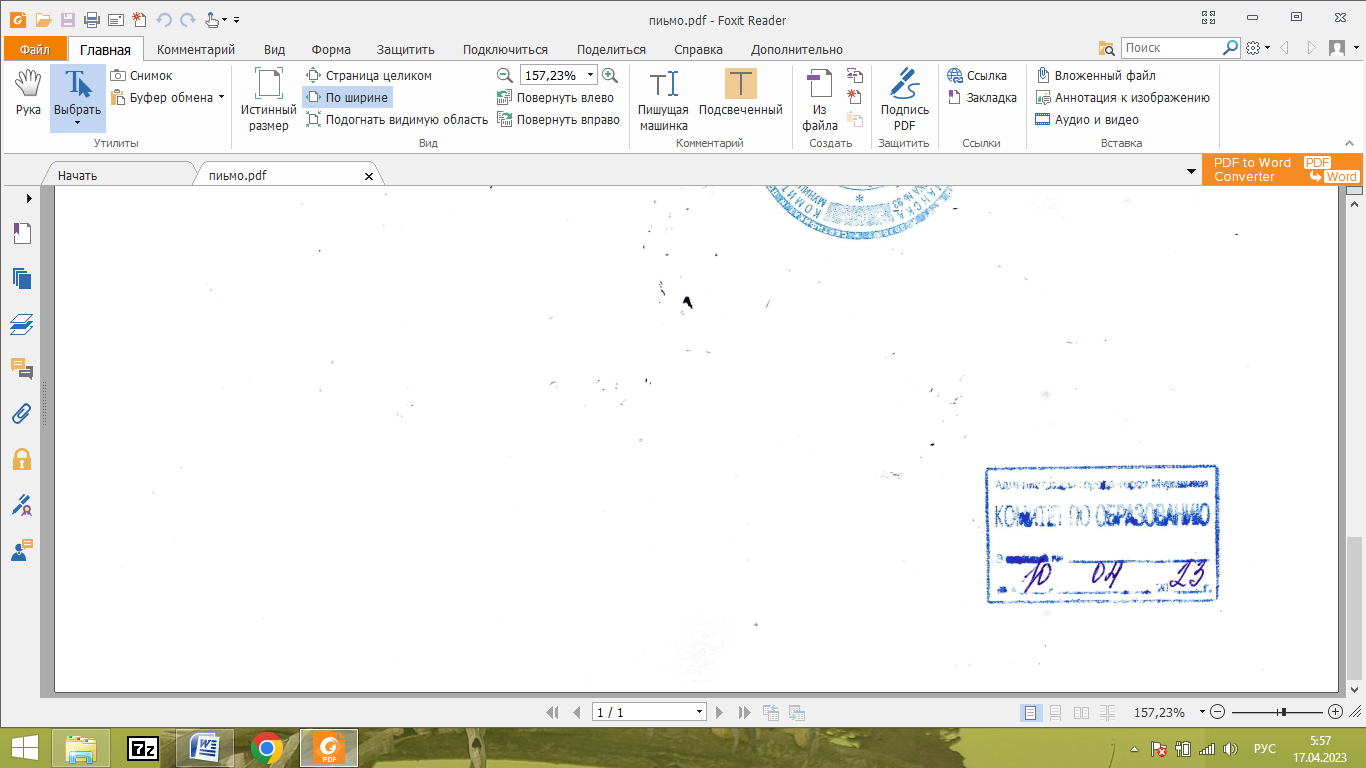 Мурманск,2023Основание проведения самообследованияПорядок проведения самообследования образовательной организацией, разработан в соответствии с: - п.3 ч.3 ст. Федерального закона № 273-ФЗ от 29.12.2012 « Об образовании в Российской Федерации», - Порядком проведения самообследования образовательной организацией, утверждённого приказом Министерства образования и науки Российской Федерации от 14 июня 2013 г. N 462 - Приказом № 1218 от 14 декабря 2017 г. «О внесении изменений в Порядок проведения самообследования образовательной организации, утвержденный приказом Министерства образования и науки Российской Федерации от 14 июня 2013 г. № 462») 
- Приказом № 1324 от 10 декабря 2013 г. «Об утверждении показателей деятельности образовательной организации, подлежащей самообследованию»- Приказом комитета по образованию администрации города Мурманска № 2043 от 29.10.2018  «Об утверждении порядка предоставления ежегодного отчета о результатах самообследования муниципальных образовательных учреждений города Мурманска» 
I.  АНАЛИТИЧЕСКАЯ ЧАСТЬОБЩИЕ СВЕДЕНИЯ ОБ ОБРАЗОВАТЕЛЬНОЙ ОРГАНИЗАЦИИРежим работы:Детский сад работает в режиме 5-дневной рабочей недели с 07-00 до 19-00 часов. Выходные дни соответствуют производственному календарю, утвержденному Правительством РФ  - суббота, воскресенье, праздничные выходные дни.Приём детей в МАДОУ г. Мурманска № 93 осуществляется в соответствии с Правилами приема на обучение по образовательным программам дошкольного образования в ДОО. Подробная информация и бланки документов для поступления находятся в общем доступе на сайте учреждения http://alenka93.com.ru/informatsiya-dlya-postupayushchikh-v-dou  Количественные показатели комплектованияУчреждение укомплектовано в соответствии с муниципальным заданием и санитарно-эпидемиологическими требованиями к устройству, содержанию и организации режима работы дошкольных образовательных организаций.Выполнение  Государственного (муниципального) задания - требования к составу, объему, условиям, порядку и результатам оказания государственных (муниципальных) услуг.Нормативное и  правовое обеспечение образовательной деятельности МАДОУ г. Мурманска № 93Образовательное учреждение в своей деятельности руководствуется:Закон 273 ФЗ – Федеральный закон от 29.12.2012 г.  № 273 ФЗ «Об образовании в Российской Федерации.Приказ  министерства образования и науки РФ от 30.08.2013 г. №1014 «Об утверждении Порядка организации и осуществления образовательной деятельности по основным образовательным программам – образовательным программам дошкольного образования»;Санитарно-эпидемиологические требования к организациям воспитания и обучения, отдыха и оздоровления детей и молодежи» СП 2.4.3648-20; Гигиенические нормативы и требования к обеспечению безопасности и (или) безвредности для человека факторов среды обитания СанПиН 1.2.3685-21;Устав МАДОУ г. Мурманска № 93 утвержден приказом комитета по образованию администрации г. Мурманска от 26 января  2017 года № 127 (изменения к Уставу утверждены приказом комитета по образованию администрации г.Мурманска № 1124 от 22.05.2019).Лицензия на образовательную деятельность от 27.01.2017 серия 51ЛО1 № 0000688 устанавливает, что детский сад  имеет право осуществления образовательной деятельности по образовательной деятельности, указанной в приложении № 1 к лицензии.Лицензия на медицинскую деятельность  № ло-51-01-001087, получена 27.12.2013 Свидетельство о внесении записи в Единый государственный реестр юридических лиц.Свидетельство о постановке на учет в налоговом органе юридического лица, образованного в соответствии с законодательством Российской Федерации по месту нахождения на территории Российской Федерации.Локальными актами образовательного учреждения:- Основная образовательная программа МАДОУ г. Мурманска № 93, Адаптированная основная образовательная программа для детей с ТНР, Рабочая программа воспитания, рабочие программы специалистов; 
- Локальные акты дошкольной образовательной организации, обеспечивающие
нормативные и правовые условия для реализации ФГОС ДО по организационному обеспечению (договора, Положения и др.);
- Локальные акты дошкольной образовательной организации, обеспечивающие
нормативные и правовые условия для внедрения ФГОС ДО по кадровому обеспечению (штатное расписание, должностные инструкции работников МАДОУ, приказы по личному составу и др.)
- Локальные акты дошкольной образовательной организации, обеспечивающие
нормативные и правовые условия реализации ФГОС ДО по информационному обеспечению (положение об официальном сайте МАДОУ, инструкция по
организации делопроизводства, электронного документооборота и др.- Локальные акты дошкольной образовательной организации, обеспечивающие
нормативные и правовые условия реализации ФГОС ДО по финансовому обеспечению (положение об оплате труда работников МАДОУ, положение об оказании платных дополнительных образовательных услуг и др.).
- Локальные акты дошкольной образовательной организации, обеспечивающие
нормативно-правовые условия реализации ФГОС ДО  по материально-техническому обеспечению (положения о различных объектах инфраструктуры учреждения, приказы о хранении и использовании материалов и 
оборудования различного назначения, назначение материально – ответственных лиц и др.)Система управления МАДОУ г. Мурманска № 93Управление МАДОУ г. Мурманска № 93 осуществляется  в соответствии с законодательством Российской Федерации с учетом особенностей, установленных  Федеральным законом "Об образованиии в РФ" (статья 26 Управление образовательной организацией), Устава организации.  Дошкольное учреждение является управляемой и управляющей структурой.Учредителем МАДОУ г. Мурманска № 93 является муниципальное образование город Мурманск. Функции и полномочия Учредителя осуществляет комитет по образованию администрации города МурманскаУправление  осуществляется на основе сочетания принципов единоначалия и коллегиальности.Под единоначалием понимается принцип управления, при котором управленческие решения принимает руководитель единолично, и он же несет за них персональную ответственность.Коллегиальность – способ принятия управленческих решений, при котором решение принимается группой лиц, как правило, после обсуждения и с учетом их общего мнения.Перечень коллегиальных органов управления сформирован в соответствии Федеральным законом "Об образованиии в РФ" и утвержден Учредителем в Уставе МАДОУ:— Наблюдательный совет; — Общее собрание трудового коллектива — Педагогический совет Наделение коллегиальных органов управления конкретными управленческими полномочиями способствует повышению качества и доступности образования, привлечению в общеобразовательные организации дополнительных ресурсов, расширению возможностей для удовлетворения заказа на образование, как со стороны государства, так и общества.Организационная структура управления учреждением:Руководство МАДОУ осуществляется в соответствии с Уставом дошкольного учреждения, Законом об образовании в Российской Федерации, законодательством РФ, Конвенцией о правах ребенка. Организационная структура управления детским садом представляет собой совокупность всех органов с присущими им функциями. Она представлена в виде трех уровней:На первом уровне управления находится заведующий детским садом, а также органы самоуправления МАДОУ:  Педагогический совет,  Общее собрание работников МАДОУ, Наблюдательный совет.Права и обязанности заведующего, его компетенция в области управления образовательной организацией определены в соответствии с законодательством об образовании и закреплены в Уставе, коллективном договоре, трудовом договоре и должностной инструкции. Руководителем  МАДОУ г. Мурманска № 93, включая структурные подразделения, является Шалдыбина Елена Александровна. - заведующий осуществляет общее управление МАДОУ; действует от имени Учреждения и представляет его интересы, заключает гражданско-правовые и трудовые договоры, утверждает штатное расписание, отчетность, устанавливает систему оплаты труда, обеспечивает эффективное взаимодействие структурных подразделений МАДОУ. При осуществлении управленческой деятельности, заведующий выполняет  следующие обобщенные функции:1. Общее руководство организацией, управление образовательной деятельностью;2. Развитие организации;3. Управление ресурсами организации;4.Представление интересов организации в контактах с органами власти, местного самоуправления и другими организациями;5. Осуществление контрольно - аналитической деятельности в организации.- общее собрание работников образовательного учреждения участвует в разработке и заключении с администрацией Учреждения коллективного договора и заслушивает отчеты администрации о его выполнении, принимает правила внутреннего трудового распорядка, участвует в вопросах стратегии развития Учреждения, материально-технического обеспечения и оснащения Учреждения, представления работников к наградам.- педагогический совет дошкольного учреждения осуществляет выбор содержания образования, форм, методов обучения и воспитания, разработку и принятие образовательных программ и учебных планов, утверждение и предоставление Учредителю и общественности ежегодного отчета в части образовательной деятельности, организацию и совершенствование методического обеспечения образовательного процесса, содействие повышению квалификации педагогических работников, развитию их творческих инициатив, подведение итогов образовательной деятельности и определение задач на следующий период работы.- наблюдательный совет участвует во внесении изменений в Устав, в создании и ликвидации филиалов, в реорганизации Учреждения, в создании проекта плана финансово-хозяйственной деятельности, отчётов, в совершении различных сделок, выборе кредитных организаций, проведении аудита.Для обеспечения эффективного управления образовательной организацией, включая филиалы и  структурные подразделения, на втором уровне управление осуществляют — заместитель заведующего Стокальская Елена Валерьевна— заместитель заведующего по АХР Бутенко Александра ИгоревнаЗаместителям делегированы полномочия через соподчинение и взаимодействие с соответствующими объектами управления. На этом уровне заведующий осуществляет непосредственную и опосредованную реализацию управленческих решений через распределение обязанностей между административными работниками с учетом их подготовки, опыта, а также структуры дошкольного учреждения. Указания, даваемые заместителями заведующего, в пределах их компетенции также обязательны для всех работников.Третий уровень управления осуществляют педагоги, специалисты, младший обслуживающий персонал. На этом уровне объектами управления являются дети и их родители.2.  ПОСТРОЕНИЕ СИСТЕМЫ ОЦЕНКИ КАЧЕСТВА ОБРАЗОВАНИЯ В МАДОУВнутренняя система оценки качества образования (ВСОКО) – важная часть управленческой системы детского сада. Она нужна, чтобы собрать и оценить основные показатели деятельности ДОО. Внутренняя система оценки качества образования выполняет пять функций: информационную, аналитическую, побудительную, формирующую и коррекционную.Построение ВСОКО осуществляется на основании Положения о  внутренней оценке  качества дошкольного образования в дошкольной образовательной организации – МАДОУ г. Мурманска № 93. Оценка индивидуального развития воспитанников, их динамики, в том числе измерение их личностных образовательных результатов, производится педагогами в рамках педагогической  и психолого-педагогической диагностик.  Инструменты для фиксации индивидуального развития ребенка направлены на диагностику общей культуры, динамику развития физических, интеллектуальных и личностных характеристик, формирование предпосылок учебной деятельности, обеспечивающих социальную успешность, сохранение и укрепление здоровья воспитанников. Цель  ВСОКО – систематически отслеживать и анализировать состояние системы образования в детском саду. Предметом внутренней оценки качества дошкольного образования являются: - качество организации образовательной деятельности в соответствии с требованиями ФГОС ДО, включающей условия реализации образовательной программы дошкольного образования, в том числе доступность дошкольного образования, условия комфортности получения дошкольного образования, материально-техническое обеспечение образовательной деятельности, организация питания;- состояние здоровья воспитанников;- профессиональная компетентность педагогов, их деятельность по обеспечению требуемого качества дошкольного образования; - эффективность управления качеством дошкольного образования и открытость деятельности дошкольной образовательной организации;               В качестве источников  данных для внутренней оценки качества дошкольного образования используются:- оценка индивидуального развития воспитанников в образовательной деятельности дошкольной образовательной организации;- мониторинговые исследования условий реализации образовательной, воспитательной, программ дошкольного образования в дошкольной образовательной организации, адаптированной основной образовательной программы для детей с тяжелыми нарушениями речи старшего дошкольного возраста, рабочих программ специалистов МАДОУ, включая программы дополнительного образования ;- социологические опросы удовлетворённости родителей (законных представителей) качеством  дошкольного образования;- отчеты педагогических работников дошкольной образовательной организации;- наблюдение и анализ организации образовательной деятельности с воспитанниками дошкольной образовательной организации, мероприятий, организуемых педагогами дошкольной образовательной организации;- оценка системы управления дошкольной образовательной организацией, в т.ч. переход МАДОУ г. Мурманска № 93 на электронный документооборот.Организационная структура внутренней оценки качества образования1. Качество организации образовательной деятельности, включающей условия реализации образовательной программы ДО, в т.ч. материально-техническое обеспечение образовательной деятельности, доступность дошкольного образования, условия комфортности получения ДО,  организация питания1.1. Оценка материально-технического  обеспечения образовательной деятельностиИнфраструктура  МАДОУ включает в себя 3 здания: В 2022 году проведены ремонтные работы, улучшающие материально-техническое состояние учреждения: -Установка пластинчатого теплообменника на 2 корпусе-Капитальный ремонт кровли 2 корпус-Установка системы видеодомофонов на 1,2 корпусах-Замена ворот и калитки на 2 корпусеПроизведены закупки:- Закупка интерактивного и мультимедийного оборудования- МАФЫ- Закупка компьютерной и оргтехники- Технологическое оборудования для пищеблоков- Оснащение образовательного процесса, согласно закона МО «О региональных нормативах»1.2. Доступность дошкольного образования, условия комфортности получения ДОДля комфортного получения дошкольного образования детьми в МАДОУ, помимо материально – технических,  созданы все условия – предметно – пространственные, кадровые, финансовые и т.д.Для детей от 6-ти мес. до 2-х лет,  получающих дошкольное образование в форме семейного, в  МАДОУ функционирует центр игровой поддержки ребенка. Услугами ЦИПР в 2022 году пользовалось 50 детей.Согласно Уставу, дошкольное учреждение осуществляет набор воспитанников с  полутора лет. Численность детей в группах соответствует установленным нормам. Процесс формирования у детей способов деятельности, приобретенных через проживание ситуаций и рефлексию опыта, позволяет им успешно адаптироваться в современном мире, и составляет основу компетентностного подхода в дошкольном образовании.При реализации данного подхода в воспитании дошкольников, приоритетной задачей выступает совершенствование педагогического процесса посредством активизации различных ресурсов, включенных в компоненты образовательной среды МАДОУ:— предметно – пространственный компонент;— организационно – технологический компонент;— социальный компонент.Построение личностно – развивающей образовательной среды (ЛРОС) в МАДОУ г. Мурманска № 93 . Компоненты ЛРОС МАДОУ г. Мурманска № 93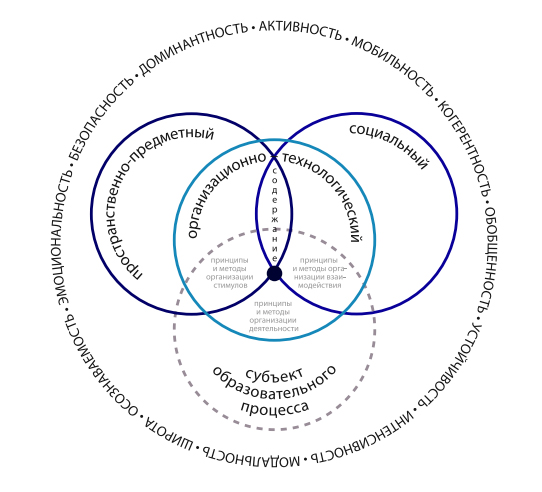 1.2.1. Предметно – пространственный компонент образовательной средыПри проектировании РППС в МАДОУ г. Мурманска № 93, мы опираемся на три основные установки: 1. Общие принципы отбора предметного окружения всех участников образовательного процесса: а) безопасность, исключающая физические, психологические и нравственные риски; б) соответствие возрастным, индивидуальным и специальным особенностям дошкольника; в) наполнение образовательного пространства с учетом зоны ближайшего развития ребёнка.  2. Личностно-ориентированная модель взаимодействия, учитывающая различия детей по типу темперамента, по склонностям, интересам, темпу развития.3. Роль взрослого в качестве проводника в процессе получения ребенком практического опыта и знаний от собственных действий.Создание благоприятной обстановки, в которой каждый ребенок чувствовал бы себя комфортно, имел бы возможность реализовать свою индивидуальность - большое искусство, включающее в себя разумную и красивую организацию пространства и его элементов. Организуя РППС, педагоги имеют возможность выбрать один из двух подход к ее проектированию:1. Разделение пространства группы на деятельностные модули в соответствии с детской активностью2. Гибкое зонирование пространства групповой комнаты:-  Зона спокойной деятельности - Зона деятельности, связанной с активным движением,  возведением  крупных  игровых построек  и т.п. -  Рабочая зонаНа границе зон расположено оборудование и материалы, часто используемые в соприкасающихся зонах.Ребятам нравится организовывать самостоятельную и совместную деятельность без привязки к определенному пространству. Весь материал хранится в удобных пластиковых емкостях с цветовыми метками, которые позволяют ребенку быстро, удобно, аккуратно и безопасно переносить его с места на место.  Все части пространства группы, в зависимости от образовательной задачи, имеют возможность изменяться по объему, имеют трансформируемые границы. Стеновые и напольные покрытия задействованы и служат для развития сенсомоторной сферы дошкольников. Информационные ресурсыОтвечая современным тенденциям  информатизации образовательного процесса, группы оснащены техническими и электронно-информационными ресурсами, позволяющими организовать образовательный процесс на качественно новом уровне. Наличие мультимедийного оборудования (в сравнении с 2021 годом)Таким образом, можно определить увеличение мультимедийного оборудования на 31 единицу:2021 год – 113 единицы 2022 год – 144 единицыС целью взаимодействия между участниками образовательного процесса, обеспечения открытости и доступности информации о деятельности дошкольного образовательного учреждения, в информационно – телекоммуникационной сети «Интернет» функционирует официальный сайт МАДОУ (http://alenka93.com.ru/), на котором размещена информация, согласно действующим требованиям:-  Федерального закона № 273-ФЗ от 29.12.2012 «Об образовании в Российской Федерации»;- Приказа Рособрнадзора от 12.01.2022 № 24 «О внесении изменений в Требований к структуре официального сайта образовательной организации в информационно- телекоммуникационной сети "Интернет" и формату представления информации, утвержденные приказом по надзору в сфере образования и науки от 14.08.2020 № 831»;- Постановление Правительства Российской Федерации от 20.10.2021 № 1802 "Об утверждении Правил размещения на официальном сайте образовательной организации в информационно-телекоммуникационной сети "Интернет" и обновления информации об образовательной организации, а также о признании утратившими силу некоторых актов и отдельных положений некоторых актов Правительства Российской Федерации";- Федерального закона от 27.07. 2006 года № 152-ФЗ "О персональных данных"; - Федеральный закон от 28.12.2013 N 426-ФЗ (ред. от 30.12.2020) "О специальной оценке условий труда" (с изм. и доп., вступ. в силу с 01.01.2021);- Приложение к  Приказу  Министерства труда и социальной защиты Российской Федерации от 7.10. 2013 г. N 530 «Требования к размещению и наполнению подразделов, посвященных вопросам противодействия коррупции, официальных сайтов федеральных государственных органов, центрального банка РФ, пенсионного фонда РФ, фонда социального страхования РФ, федерального фонда обязательного медицинского страхования, государственных корпораций (компаний), иных организаций, созданных на основании федеральных законов Сайт размещен на хостинге RUsenter.  Все корпуса обеспечены беспроводным интернетом, как основным средством телекоммуникации.         	В целях обеспечения исполнения положений Федерального закона, в 2022 году обеспечено создание в социальной группе «VK» официальной страницы МАДОУ https://vk.com/51alenka93 , подключенной к компоненту  «Госпаблики» с использованием ЕСИА: назначила ответственных за оформление и размещение постов, работу с комментариями, сбор и хранение обращений. Стендовая информация (информационные и родительские уголки) остается доступным информационным ресурсом. Для удобства пользователей данной формы информирования, внедрена  новая информационная технология - матричное кодирование консультаций с помощью QR- кодов. Сканируя QR-код, все участники образовательных отношений имеют возможность ознакомиться с заинтересовавшей информацией в удобное для них время.1.2.2.  Организационно – технологический компонент образовательной средыПрограммно – методическое обеспечение образовательного процессаУчреждение обеспечивает каждого педагога информационно-справочной, учебной и учебно-методической литературой, учебными пособиями, научной литературой и периодическими изданиями, необходимыми для осуществления  образовательного процесса по всем направлениям образовательной программыУчебно-методический комплект соответствует задачамобщеобразовательной программы дошкольного образования МАДОУВ МАДОУ имеется необходимое методическое обеспечение: программы, методические пособия, дидактический материал, учебная, учебно-методическая и художественная литература, а так же наглядные пособия  для обеспечения образовательного процесса. В 2021 году фонд пополнился современной методической литературой, наглядными пособиями по различным образовательным областям программы, приобретался наглядный и демонстрационный материал. Образовательный процесс строится по следующим  направлениям развития воспитанников:Социально-                                                                                                          Художественно-коммуникативное     Познавательное          Речевое        Физическое        эстетическоеПеречень  реализуемых  программМАДОУ г. Мурманска № 93,  в соответствии с Программой развития,  реализует:1. Основную образовательную программу дошкольного образования МАДОУ г. Мурманска № 93 , разработанную на основе основной общеобразовательной программы дошкольного образования «От рождения до школы»/ под ред. Н.Е. Вераксы, Т.С. Комаровой, М.А. Васильевой и федеральных государственных образовательных стандартов к структуре основной образовательной программы дошкольного образования и условиям ее реализации.2. Рабочую программу воспитания МАДОУ г. Мурманска № 93, согласованную с Педагогическим советом 30.08.2021, утвержденную приказом заведующего МАДОУ № 148/1 от 31.08.2021г.3. Адаптированную образовательную программу дошкольного образования для детей с тяжелыми нарушениями речи, разработанную на основе «Программы логопедической работы по преодолению общего недоразвития речи у детей», Т.Б. Филичева, Г.В. Чиркина, Т.В. Туманова(М.:Просвещение,2009),стр.72-117.4. Рабочие программы специалистов:— Рабочая программа инструктора по физической культуре. Цель  программы:   сохранение и укрепление физического и психического здоровья детей; формирование ценностного  отношения к здоровому образу жизни интереса к физической культуре— Рабочая программа музыкального руководителя. Рабочая программа определяет содержание и организацию образовательной деятельности «Художественно – эстетическое развитие» направление «Музыкальная деятельность» и обеспечивает развитие личности воспитанников дошкольного возраста в музыкальной деятельности с учетом их возрастных, индивидуальных,психологических и физиологических особенностей— Рабочая программа педагога – психолога. Программа определяет содержание и структуру деятельности педагогов-психологов по направлениям: психологическая профилактика, психологическое просвещение, психологическая диагностика, психологическая коррекция, психологическое консультирование— Рабочая программа  "Коррекция речевых нарушений в условиях логопедического пункта" Программа коррекции речевых нарушений на логопедическом пункте», представляющую коррекционно-развивающую систему, обеспечивающую полноценное овладение фонетическим строем русского языка, интенсивное развитие фонематического восприятия, лексико-грамматических категорий языка, развитие связной речи— Программу адаптации детей раннего возраста к условиям  муниципального автономного дошкольного образовательного  учреждения города Мурманска № 93 с целью создания благоприятных условий для эмоционального благополучия, первично  социальной адаптации и образовательного пространства ребенка, способствующих охране и укреплению его психологического здоровья, повышению его адаптационных возможностей, необходимых для дальнейшего развития; 4. Дополнительные общеобразовательные программы дошкольного образования:4.1.Программу дополнительного образования по обучению детей плаванию. Предлагаемая программа направлена на: обучение детей дошкольного возраста плаванию, создание   условий   для  повышения эффективности оздоровления и укрепления  детского   организма,  гармоничного   психофизического  развития, приобщение к занятиям спортом;4.2.Программу дополнительного образования для детей дошкольного возраста «Перворобот». Цель программы: способствовать развитию у дошкольников 4-7 лет способностей к техническому творчеству и начальному программированию, создать условия для  творческой самореализации посредством овладения ЛЕГО-конструированием;ИТОГИ РЕАЛИЗАЦИИ ПРОГРАММ ПО СОСТОЯНИЮ НА 30.05.2022 И 31.12.2022 Г.Итоги адаптации воспитанников к условиям МАДОУВ 2022-2023 учебном году поступило 44 ребенка раннего возраста, у которых процесс адаптации проходил в разной форме. Наблюдение проводилось с учетом трех периодов привыкания ребенка к новым социальным условиям. - острый (дезадаптации), тяжелая степень (32-64 дня). Более или менее выражено рассогласование между привычными поведенческими стереотипами и требованиями новой микросоциальной среды. В этот период происходят существенные изменения во взаимоотношениях ребенка со взрослыми, сверстниками, в речевой активности, игре, функционировании нервной системы;- подострый (адаптации), средняя степень (в пределах 20—40 дней). В рамках этого этапа ребенок активно осваивает новую среду, вырабатывает соответствующие ей формы поведения. Отмечается постепенное уменьшение изменений в деятельности разных систем, их функционирование стабилизируется. Нормализуется аппетит (в течение 15—20 дней), развиваются игровая деятельность и речевая активность;  - компенсации (адаптированное к определенным социальным условиям), легкая степень (1-16 дней). В этот период нормализуются и достигают своего исходного уровня, а иногда и превышают его все регистрируемые показатели процесса адаптации ребенка. Большинство детей, имеющих легкую степень адаптации, посещали центр игровой поддержки, функционирующий как структурное подразделение МАДОУ. Процент тяжелой адаптации составили дети, которые имеют определенные биологические и социальные факторы, а также дети тревожных родителей.Уровень психического развития детей 3-4 лет за 1 полугодие 2022-2023 гг.по методике Павловой Н.Н., Руденко Л.Г. «Экспресс-диагностика в детском саду»Сводная таблица по психологическому развитию детей 1 младшей группы Сводная таблица по психологическому развитию детей 2 младшей группы В результате обследования детей младших групп и обработки диагностических данных:  22% (8 детей) имеют высокий уровень, 73% (27 детей) имеют  средний уровень, 5% (2 ребенка) имеют низкий уровень психического развития. Низкий уровень показали  воспитанники, которые наблюдаются у врачей-специалистов, в связи с этим им предложен индивидуальный маршрут. А также дети, родители которых не выполнили психолого-педагогические рекомендации, данные на летний период.В силу данного возраста наибольшее затруднение вызвало задание «Назови фамилию» и «Повтори предложение». Рекомендации воспитателям даны.При условиях, способствующих общему развитию ребенка, и учете рекомендаций данный психологический показатель полностью сформируется в соответствии с возрастом.Таким образом, у большинства воспитанников младших групп МАДОУ г. Мурманска № 93 уровень психического развития соответствует норме.Уровень психического развития детей 4-5 лет за 1 полугодие 2022-2023 гг.по методике Павловой Н.Н., Руденко Л.Г. «Экспресс-диагностика в детском саду»Сводная таблица по психологическому развитию детей 1 средней группы Сводная таблица по психологическому развитию детей 2 средней группыСводная таблица по психологическому развитию детей 3 средней группыВ результате обследования детей средних групп и обработки диагностических данных: 7% (4 ребенка) имеют высокий уровень, 89% (53 ребенка) имеют  средний уровень, 4% (2 ребенка) имеют низкий уровень психического развития. Низкий уровень показали  воспитанники, которые младше по возрасту, посещаемых групп, в связи с этим им предложен индивидуальный маршрут. Рекомендации воспитателям даны.При условиях, способствующих общему развитию ребенка, и учете рекомендаций данный психологический показатель полностью сформируется в соответствии с возрастом.Таким образом, у большинства воспитанников средних групп МАДОУ г. Мурманска № 93 уровень психического развития соответствует норме.Уровень психического развития детей 5-6 лет за 1 полугодие 2022-2023 гг.по методике Павловой Н.Н., Руденко Л.Г. «Экспресс-диагностика в детском саду»Сводная таблица по психологическому развитию детей 1 старшей группы Сводная таблица по психологическому развитию детей 2 старшей группы Сводная таблица по психологическому развитию детей  старше логопедической  группыВ результате обследования детей старших групп и обработки диагностических данных: 20% (11 детей) имеют высокий уровень, 75% (42 ребенка) имеют  средний уровень и 5% (3 ребенка) имеют низкий уровень психического развития.Из всех психологических показателей уровня психического развития «синтез мышления» вызвал большую часть затруднений у детей 5-6 лет. Это связано с тем, что механизм именно этой психологической мыслительной операции в отличие от «анализа» и «исключения» формируется позже всех. Развитию синтеза мышления способствуют чтение ребенку детской литературы с выполнением определенных заданий, а именно – пересказ текста, ответы на вопросы по содержанию прочитанного произведения. При условиях, способствующих общему развитию ребенка, и учете рекомендаций данная психологическая характеристика полностью сформируется в соответствии с возрастом. Таким образом, у большинства  воспитанников старших групп МАДОУ г. Мурманска № 93 уровень психического развития соответствует норме.Готовность выпускников к школе конец 1 полугодия 2022-2023 уч. года.На конец 2022 года  76 воспитанников осваивают основную общеобразовательную программу дошкольного образования и адаптированную основную общеобразовательную программу дошкольного образования. Психологическая диагностика готовности к обучению детей 6-7 лет проводилась по комплекту диагностических методик авторов-составителей Ю.А. Афонькина, Т.Э. Белотелова, О.Е. Борисова.Промежуточный диагностический срез формирования предпосылок к учебной деятельности по ФГОС ДООбщий расчет уровня готовности к обучению в школе детей.Таким образом, анализ ситуации показал, что у 9% детей старшего дошкольного возраста – высокий уровень готовности к обучению в школе, у 89% - средний уровень, у 2% низкий уровень. Причинами низкого уровня являются тревожность, несформированность внутренней позиции школьника. Рекомендуется проводить индивидуальные занятия по коррекции данных показателей.Из всех психологических компонентов готовности к школе компонент «произвольность»  вызвал большую часть затруднений у детей старшего дошкольного возраста. А именно «умение самостоятельно выполнить требуемое задание по зрительно воспринимаемому образцу». При условиях, способствующих общему развитию ребенка, и учете рекомендаций данная психологическая характеристика в течение трех – четырех месяцев полностью сформируется в соответствии с возрастом.Придерживаясь данному плану работы к окончанию учебного года планируется, что все выпускники МАДОУ г. Мурманска № 93 будут  готовы и частично готовы к обучению в школе.Динамика результатов воспитанников логопедической группы №1по итогам мониторинга коррекционной работы за 2022 годпедагоги группы:учитель-логопед высшей квалификационной категории, Смирнова Елена Владимировна;воспитатель высшей квалификационной категории, Пшеничкина Виктория Васильевна;воспитатель первой квалификационной категории, Яковлева Анна Генриховна.На 31.12.2022года списочный состав подготовительной логопедической группы составлял 14 человек, I год обучения.Из них, с логопедическим заключением: ОНР (III ур.р.р.), дизартрический компонент – 10 человек;ОНР (III ур.р.р.) – 1 человек;ОНР (II-III ур.р.р.), дизартрический компонент – 2 человека;ОНР (II ур.р.р.), дизартирический компонент – 1 человек.В анамнезе субнорма – 2 человек.Динамика освоения образовательной области «Речевое развитие» воспитанниками старшей логопедической группыПроцентные данные за январь 2022 года представляют собой промежуточный мониторинг в середине первого года коррекционного обучения.  К середине первого учебного года 72 % воспитанников показали низкий уровень развития речи и сформированности фонематических процессов. Это объясняется наличием у каждого воспитанника логопедического заключения ТПМПК – общее недоразвитие речи, и началом прохождения курса коррекционного обучения в группе компенсирующей направленности.К концу первого года обучения (май, 2022 г.)  78 % воспитанников показали средний уровень развития речи и сформированности фонематических процессов. В сентябре 2022 года списочный состав логопедической группы пополнился 1 воспитанником с логопедическим заключением ОНР (III ур.р.р.), дизартрический компонент. Динамика освоения образовательной области «Речевое развитие»воспитанниками логопедической группы Промежуточная диагностика в декабре 2022 года показала высокую динамику в освоении образовательной области «Речевое развитие». Это обусловлено прохождением воспитанниками второго года коррекционного обучения по АООП для детей с тяжелыми нарушениями речи, а также созданием для них специальных условий для получения образования, коррекции нарушений развития и социальной адаптации. Аналитическая справкаэффективности коррекционно-образовательного процессав логопедической группе № 2 за 2022 годпедагоги группы:Учитель – логопед высшей квалификационной категории, Вакуленко Наталья ЕвгеньевнаВоспитатель 1 квалификационной категории, Степаненко Татьяна СтаниславовнаВоспитатель, Хрипунова Екатерина ВасильевнаНа май 2022 года логопедическая группа (подготовительная) МАДОУ г. Мурманска № 93 в списочном составе содержала 15 воспитанников II года обучения.В мае 2022 был 12 детей выпущены в общеобразовательную школу с высоким уровнем освоения образовательной области «Речевое развитие», 3 ребёнка получили рекомендацию продолжить курс коррекционной работы в условиях логопункта (заключение логопеда: ФФН), 1 ребёнок выбыл по семейным обстоятельствам (предварительное заключение логопеда: речевое развитие в пределах возрастной нормы.) На декабрь 2022 года логопедическая группа (старшая) МАДОУ г. Мурманска № 93 в списочном составе содержит воспитанников I года обучения - 12 человек. Процентные данные за декабрь 2022 года представляют собой промежуточный мониторинг в середине учебного года. На начало учебного года 75 % воспитанников показали низкий уровень развития речи и сформированности фонематических процессов, 25% - средний. Результаты обследования в декабре показали хорошую динамику: 50% воспитанников с средним уровнем освоения образовательной области «Речевое развитие», 50% - с низким.Коррекционно – образовательная работа с детьми с тяжелыми нарушениями речи будет продолжена в 2023 - 2024 гг.Данные в ходе обследования детей за декабрь 2022 г. носят промежуточный характер, так как коррекционно-развивающая работа с детьми продолжается до мая 2022 года и ожидаемый результат возрастёт до 90% детей с речевым развитием в соответствии с требованиями возрастной нормойСоздание условий для индивидуального развития воспитанников в творческой образовательной среде.Достижения воспитанников в конкурсах, конференциях, олимпиадах, выставках, других состязаниях1.2.3. Социальный компонент образовательной среды:Одним из решающих факторов развития образовательной среды ДОУ выступает организация в нём сотрудничества с социальными институтами региона. С целью социализации воспитанников, содействия и сотрудничества детей и взрослых, формирования познавательных интересов и действий ребенка в различных видах деятельности, МАДОУ г. Мурманска № 93 продолжает сотрудничество с социальными институтами и общественными организациями:ДТ им. А. Бредова.  Для детей 5-7 лет организовано оказание бесплатных дополнительных образовательных услуг  по художественно – эстетическому развитию воспитанников – занятие хореографией и занятие изобразительным творчеством. Зачисление в группы для занятий, которые  проводят педагоги ДТ Бредова на базе МАДОУ, осуществляется  на основе сертификатов на получение бесплатных услуг дополнительного образования. Реализована дорожная карта взаимодействия с Мурманской областной детско-юношеской библиотекой. Педагоги и воспитанники приняли участие во всех запланированных мероприятиях.Тип образовательной среды в МАДОУ г. Мурманска № 93В феврале, декабре 2022 года, среди педагогов и родительской общественности, проведено исследование, позволяющее выявить динамику изменения типа образовательной среды. В ходе реализации дорожной карты, являющейся частью управленческого проекта «Все в твоих руках. Создание ЛРОС ДОО смешанного типа с преобладающей долей творческой среды через изменение позиции педагога» (2021 – 2024 гг.). За период реализации Дорожной карты проекта, видны позитивные изменения в соотношении типов ОС Сравнительные данные исследования представлены ниже.Таким образом, мы видим стабильность достигнутых результатов исследованием, что говорит о эффективности  проделанной работы.2. Состояние здоровья воспитанников МАДОУОсобое внимание отводится контролю ведения учреждением медицинской деятельности. Основные задачи медицинской службы:1. Охрана  жизни  и  укрепление  здоровья  воспитанников,  снижение заболеваемости; 2. Получение объективной информации о физическом состоянии и здоровье детей; 3.Оказание профилактической, диагностической, оздоровительной, коррекционной помощи воспитанникам;4.Анализ физического, нервно-психического развития и здоровья детей для планирования профилактических и оздоровительных мероприятий; 5.Соблюдение режима и качества питания воспитанников; 6.Обеспечение  соблюдения  санитарно-гигиенических  норм  и  правил  в деятельности учреждения. 7.Проведение  консультационно-просветительской  работы  с  работниками учреждения и семьями воспитанников по вопросам физического развития и оздоровления детей дошкольного возраста.  В детском саду созданы условия для качественного осуществления медицинской деятельности:1.Штат укомплектован медицинскими работниками: врач – организатор медицинской деятельности, старшими медсестрами;2.Во всех зданиях МАДОУ оборудованы медицинские кабинеты, отвечающие требованиям к ним;3.Заключены договора с медицинскими организациями города.  5.Методической службой МАДОУ разработано программно – методическое обеспечение физкультурно – оздоровительной работы.6. Медицинской службой разработана система профилактической и коррекционной работы по оздоровлению дошкольниковГруппы здоровья воспитанниковАнализ заболеваемости МАДОУ г. Мурманска за 2021 годПричины заболеваемости:1.Всплеск заболеваемости связан с началом посещаемости ребенком детского   учреждения , когда он вступает в контакт с большим числом потенциальных разносчиков инфекции. Так же в 2022 году увеличение  количества пропусков по болезни связано с пандемией новой  коронавирусной инфекции и введением самоизоляции контактных на 14 дней которые так же входят в состав пропусков по болезни. 2.Малоподвижный образ жизни в семье. Чаще всего родители занимают детей просмотром мультфильмов и компьютерными играми, не ограничивая их по времени.3.Слабый иммунитет.  Дети попросту не готовы эффективно противостоять инфекциям. Здоровый образ жизни и правильное питание – вот первые доступные шаги по укреплению иммунитета.4. Инфекционные детские болезни, такие как Ветряная оспа - очень контактная инфекция. Так как дети массово не прививаются, т. к. вакцинация показана только по эпидемическим  показаниям, поэтому зачастую болеют массово группами.5.Неправильное питание.  Даже посещая детские дошкольные   учреждения, в которых все продукты строго нормируются и их сбалансированность просчитывается, малыши всё равно попадают в группу риска. Причина – неправильное питание детей дома, посещение кафе, употребление  фаст-фуда, что недопустимо в детском дошкольном возрасте. Причины пропусков без причины:1.При низкой температуре воздуха родители оставляют детей дома.2. Родители имеют возможность не водить ребенка в детский сад постоянно.Проводимая работа по снижению заболеваемости и пропусков без причин:1.Беседы с родителями. Консультации в уголок.2.Проведение профилактических мероприятий во время эпидемиологического режима согласно плану учреждения.3.Обеззараживание воздуха с использованием специального оборудования в помещениях групповых, музыкального и спортивного зала, бассейна.4.Решена проблема по устранению температурного нарушения в группах учреждения (декабрь)5.Ведение мониторинга температуры тела детей 2 раза в день бесконтактными градусниками  и строгий фильтр во время утреннего приема детей, а так же во время входного фильтра сотрудников.6.Витаминизация (соки, фрукты, третье блюдо - витамин С)7.Сбалансированное питание8.Выполнение режимных моментов (закаливание, прогулка, утренняя гимнастика)9.Установка бесконтактных аппаратов  для обработки рук родителей при входе в здание.10.Введение масочного режима для сотрудников и родителей.11.Все помещения ежедневно убираются с применением дезинфицирующих средств, с противовирусным эффектом. 12. Ограничено перемещение детей и сотрудников вне занимаемой рабочей (жилой) зоны.13.Запрещено проведение массовых мероприятий с участием различных групп и привлечением лиц из иных организаций Для полноценного физического развития детей, реализации потребности в движении в детском саду созданы определённые условия.В группах созданы уголки физической культуры, где располагаются различные физические пособия, в том числе и для профилактики плоскостопия. В детском саду оборудован спортивный зал для физкультурных занятий с разнообразным физкультурным оборудованием. Всё это повышает интерес малышей к физкультуре, увеличивает эффективность занятий, позволяет детям упражняться во всех видах основных движений в помещении. В целях оздоровительной и лечебно-профилактической работы с детьми нами была разработана программа занятий ЛФК в бассейне,  направлена на закаливание детей, профилактику плоскостопия, нарушения осанки, сколиоза   и общее укрепление организма.Система профилактической  и коррекционной работы по оздоровлению дошкольниковРегулярное проведение профилактических медицинских осмотров врачами:  педиатрами, стоматологами, а так же узкими специалистами (хирург, невролог, лор, окулист, ортопед, эндокринолог) в соответствии с возрастом и учитывая приказы министерства здравоохранения. После осмотров родители получают рекомендации и направления в случае необходимости дообследования или лечения.  ПрофилактикаКомплексы упражнений по профилактике нарушений зрения во время занятийКомплексы по профилактике плоскостопияКомплексы по профилактике нарушений осанки Дыхательная гимнастикаСнятие умственной усталости во время занятий (релаксационные паузы, физкультминутки, массаж ушных раковин)Прогулки + динамический часЗакаливание:Ходьба босиком после сна по массажным дорожкамОбширное умывание8. Оптимальный двигательный режимКоррекцияУпражнения на коррекцию плоскостопияУпражнения на коррекцию сколиоза  Мероприятия на период повышенной заболеваемости гриппа, коронавирусной инфекции и ОРЗ   Употребление лука и  чеснока в пищу, а также широкая аэрация воздуха чесноком.Особое внимание в режиме дня мы уделяем проведению закаливающих процедур, способствующих укреплению здоровья и снижению заболеваемости.Закаливание будет эффективным только тогда, когда оно обеспечивается в течение всего времени пребывания ребёнка в детском саду. Поэтому мы соблюдаем:Чёткую организацию теплового и воздушного режима помещенияРациональную неперегревающую одежду детейСоблюдение режима прогулок  во все времена года и при любой погоде до -15 С и скорости ветра до 7 м/сЗанятия   утренней гимнастикой и физкультуройОрганизация питания в МАДОУ г. Мурманска № 93При приготовлении блюд  используется разработанная картотека блюд, что обеспечивает сбалансированность питания по белкам, жирам, углеводам. Готовая пища выдается только после снятия пробы членами бракеражной комиссии и соответствующей записи в журнале результатов оценки готовых блюд. Рацион питания детей по качественному и количественному составу в зависимости от возраста детей и сформирован отдельно для групп детей в возрасте от 1,5 до 3-х лет и от 4 до 7 лет.В детском саду организовано 4-х разовое питание. В меню каждый день включена суточная норма молока, сливочного и растительного масла сахара, хлеба, мяса, круп, продукты, богатые белком (рыба, мясо), молочные и овощные блюда. Для приготовления вторых блюд кроме говядины и курицы используются также субпродукты (печень в виде суфле, котлет, биточков, гуляша). Ежедневно в меню включены овощи, как в свежем, так и вареном и тушеном виде. Дети регулярно получают на  второй завтрак кисломолочные продукты.3. Кадровое обеспечениеСотрудники детского сада – важнейший ресурс, обеспечивающий качество образовательных услуг. Руководство МАДОУ г. Мурманска № 93 осуществляет Шалдыбина Елена Александровна.Детский сад укомплектован штатами, обладающими необходимыми профессиональными компетенциями.Качественные и количественные показатели педагогического состава МАДОУ в 2021 году, включая внешних и внутренних совместителейПовышение квалификации административных и педагогических работников МАДОУ г. Мурманска № 93 в 2022 учебном году Показатели педагогического мастерства и методической активности педагогаОдной из инновационных форм повышения уровня квалификации педагогов, считаем конкурсное движение, как площадку, дающую возможность повышения личностных и педагогических компетенций. Неразрывно связанные с инновационными процессами в образовании и направленные на пропаганду педагогических идей и достижений, профессиональные конкурсы способствуют открытости  МАДОУ как образовательной системы, ее восприимчивости к запросам общества, становлению современного образовательного менеджмента. В современных условиях, когда на государственном уровне признаются приоритетными процессы выявления, поддержки и распространения наиболее ценных содержательных инициатив педагогов и образовательных организаций, конкурсы педагогического мастерства для нас приобретают особый смысл в качестве важнейшего источника модернизации современного образования.Результат участия педагогов  МАДОУ и учреждения  в профессиональных и иных конкурсах в 2022г.Обобщение и распространение опыта работы учреждения в форме публикацийФевраль, 2022«Развитие креативности у старших дошкольников средствами анимационных технологий», публикация в Сборнике статей  Цели и ценности современного образования: материалы Всероссийской научно-практической конференции с международным участием.- Мурманск:  МАГУ, 2021.Август, 20221.«Подходы к организации игровых сеансов сдетьми раннего возраста в дошкольной образовательной организации», публикация в сборникеРазнообразие раннего детства. Современные формы сопровожденияразвития детей (материалы II межрегиональной интернет - конференции от06 – 07 апреля 2022 г.)// Отв. ред. О.С. Путинцева, Е.Н. Гошева. - Рязань: ИПКоняхин А.В. (Book Jet), 2022. – 89с.10.12.2022 «Организация социального проекта «Приобщение детей 4-5 лет к саамской культуре», публикация методической разработки на мурманском сайте для родителей и педагогов «Детство-гид»14.12.20221. Конспект образовательной деятельности познавательной направленности для детей 5-6 лет «В гостях у сказки», публикация методической разработки 2.Конспект образовательной деятельности по речевому развитию детей 4-5 лет«У солнышка в гостях» публикация методической разработки на мурманском сайте для родителей и педагогов «Детство-гид»В результате непрерывного повышения квалификации и стремления к личностному и профессиональному росту, все педагоги обладают  основными  составляющим профессиональной компетентности, а именно:1. Интеллектуально-педагогической компетентностью - умение применять полученные знания, опыт в профессиональной деятельности для осуществления эффективной образовательной деятельности, способность педагога к инновационной деятельности;2. Информационной компетенцией – педагоги обладают достаточным объемом информации о воспитанниках, родителях, коллегах, об изменениях в сфере образования.3. Регулятивной компетентностью – педагоги способны управлять своим поведением, контролировать свои эмоции, способны к рефлексии, обладают стрессоустойчивостью.4. Коммуникативной  компетентностью - значимое профессиональное качество, включающее речевые навыки, умение слушать, грамотно выстраивать диалог, экстраверсию, эмпатию.Для качественного формирования компетентности педагогам необходимы базовые знания, умения, способности, которые  совершенствуются в процессе самообразования по следующим направлениям: образовательному,  методическому, социально – педагогическому, психологическому. Методической службой детского сада организуются различные профессиональные площадки с целью создания  условий для обмена опытом между педагогами как внутри МАДОУ, так и за его пределами по актуальным проблемам  развития дошкольного образования. Педагоги активно посещают и транслируют передовой опыт своей деятельности в  профессиональных сообществах. Участие педагогов МАДОУ в методических объединениях (МО),проектных, творческих и экспертных группах в 2022годуКоллектив учреждения работает в инновационном режиме:Особое значение в развитии МАДОУ отводится организации инновационной деятельности.1. В 2020 году учреждение прошло Конкурсный отбор субъектов Российской Федерации для участия в Программе по развитию личностного потенциала, разработанной Благотворительным фондом «Вклад в будущее»  совместно с Московским городским университетом. В 2021 году МАДОУ присвоен статут региональной Пилотной площадки по внедрению Программы развития личностного потенциала (приказ Министерства образования и  науки МО, ГАУДПО МО «ИРО» от 30.12.2020 № 214-О «О реализации проекта по внедрению программы по развитию личностного потенциала в ОО МО в 2021 – 2024 гг.». В течении года мною организована  работа в соответствии с дорожной картой управленческого проекта, разработанного и реализуемого в МАДОУ г. Мурманска № 93. За 2022 год достигнуты следующие результаты:1. Функционирует Управленческая команда проекта.2. В феврале и декабре 2022 года организовала исследование образовательной среды управленческой командой, педагогическим коллективом и родительской общественностью.3.Реализуется  образовательный проект «Все в твоих руках. Создание в МАДОУ г. Мурманска № 93 ЛРОС смешанного типа с преобладанием творческой среды».4. Педагоги-психологи используют в работе линейку продуктов программы Развития личностного потенциала (учебная и просветительская литература, настольные  игры «Палитра эмоций», рабочие тетради «Обо мне и для меня»).5. Обеспечено обучение педагога- наставника Программы (курсы повышения квалификации в апреле, 2022г.).6. Созданы профессиональные обучающееся сообщества «Наставники», «Волонтерство в детском саду».7. Участие в Проекте положительно повлияло на изменение типа образовательной среды учреждения путем устранения причин, мешающих проявлению творческой активности участников образовательных отношений.2. Созданы условия для реализации в дошкольном учреждении инновационного проекта в рамках мероприятий комплексной муниципальной программы «Укрепление общественного здоровья в г. Мурманске» (приказ комитета по образованию администрации г. Мурманска от 09.04.2021 № 606 «Об утверждении решения коллегии комитета по образованию администрации г. Мурманска: «Актуальные вопросы дошкольного образования: основные тенденции и перспективы развития в контексте современных требований» от 30.03.2021 (протокол №2). В 2022 году в ходе реализации программы достигнуты следующие результаты:- обучение педагогов в ФГБУ центральном научно-исследовательском институте организации и информатизации здравоохранения министерства здравоохранения РФ (ЦНИИОИЗ), АНО ДО «Учебном центре общественного здоровья» по программе учебной дисциплины «Подготовка специалиста (инструктора) общественного здравоохранения немедицинских специальностей» ( 2 человека);- обеспечено пополнение и обновление игрового и спортивного оборудования;- проводится работа, направленную на популяризацию здорового образа жизни – участие детей, родителей и педагогов в соревнованиях, фестивалях физкультуры и спорта, творческих конкурсах конкурсах, Днях здоровья и т.д.;- организовано дополнительное образование физкультурно–спортивной направленности;- созданы условия для внедрения новых здоровьесберегающих технологий в практику работы педагогов;- ведется отчетность о деятельности Центра общественного здоровья.3. В учреждении функционируют стажировочные площадки для учебных заведений среднего и дополнительного образования г. Мурманска.3.1. Городская  стажировочная площадка по теме: «Проектирование педагогических инструментов формирования культуры безопасности  жизнедеятельности у дошкольников» в рамках деятельности городской инновационной площадки «Об организации деятельности стажерских площадок муниципального бюджетного учреждения дополнительного образования г. Мурманска «ГИМЦРО» на базе ОУ г. Мурманска (приказ комитета по образованию администрации г. Мурманска № 813 от 26.05.2020)Результат 2022 года:1. Организовано профессиональное обучающее сообщество  по теме площадки.2. Педагогами МАДОУ обобщаются методические темы (теоретический подход, практический результат, методические разработки), отражающие  вопросы  проектирования педагогических инструментов формирования культуры безопасности   жизнедеятельности у дошкольников.3. Ежегодно педагогами учреждения проводятся городские семинары по теме- «Проектирование педагогических инструментов формирования культуры безопасности   жизнедеятельности у дошкольников» в рамках курсов повышения квалификации воспитателей ДОУ (март, ноябрь, 2022 г.)4.Обучение педагогов ДОУ на курсах повышения  квалификации в МБУ ДПО г. Мурманска «ГИМЦРО» по дополнительным профессиональным программам – 2 педагога5. 2 педагога - Члены городской проектной группы на 2022-2023:  разработка модуля: «Проектирование образовательной деятельности в ДОУ на основе требований ФГОС дошкольного образования»; разработка модуля: «Психолого-педагогическое сопровождение развития эмоционального интеллекта обучающихся как значимого фактора развития личности» (приказ комитета по образованию адм. г. Мурманска № 1857 от 23.09.2022).6. Благодарственное письмо заместителю заведующего от Н.А. Демьянченко МБУ ДПО г. Мурманска «ГИМЦРО» за активное участие в муниципальных методических мероприятиях, высокий профессионализм и результативность в работе3.2.Заключен договор с ГАУ ДПО МО «Институт развития образования» о деятельности на базе учреждения стажировочной площадки по направлению: «Развитие образовательной деятельности в дошкольной образовательной организации в условиях реализации ФГОС ДО» (договор до 2023г.)Результат в 2022 году:1.  12  педагогов  ДОУ прошли обучение на курсах, организованных в ГАУДПО МО «ИРО»2. Транслирование опыта работы на методических мероприятиях, организованных ГАУДПО МО «ИРО»02.03.2022«Формирование и развитие у детей навыков безопасного участия в дорожном движении» -1 педагог17.03.2022«Культурологический подход в воспитании детей дошкольного возраста»-1 педагог05.09.2022Региональный конкурс «Лучшая методическая разработка, сценарий, мероприятие по взаимодействию с родителями детей дошкольного возраста»-1 педагог15.09.2022Региональный конкурс методических разработок по формированию здорового образа жизни в условиях Крайнего Севера в образовательных организациях Мурманской области. Номинация «Лучшая методическая разработка по формированию здорового образа жизни в условиях Крайнего Севера в дошкольной образовательной организации --1 педагог25.10.2022X ФОРУМ работников дошкольного образования Мурманской области «Детский сад Мурманской области: успех будущего в возможностях настоящего» - 4 педагога15.11.2022Семинар «Организация и методическое сопровождение туристической деятельности воспитанников ДОО» для инструкторов ФК, специалистов и педагогов ДОО -  2 педагога17.11.2022Семинар «Проектирование вариативного содержания в условиях дошкольной образовательной организации» для специалистов и воспитателей и старших воспитателей ДОО – 1 педагог19.11.2022Практическое занятие для инструкторов по ФК «Инновационные технологии физического развития воспитанников в условиях реализации ФГОС ДО– 1 педагог21.11.2022Практическое занятие «Методы и формы повышения психолого-педагогической компетентности родителей воспитанников дошкольной образовательной организации» –1 педагог09.12.2022Вебинар «Актуальные проблемы реализации модели наставничества в дошкольном образовании» – 1 педагог3.3. Государственное автономное профессиональное образовательное учреждение Мурманской области «Мурманский педагогический колледж» Результат сотрудничества в 2022 году:- организация профессиональной производственной и преддипломной практики студентов МПК;- организация и проведение мастер-классов для студентов на площадке  МАДОУ и МПК;- председательство руководства МАДОУ в работе квалификационной комиссии;- предоставление объектов развивающей предметно-пространственной среды для проведения мероприятий МПК;- заместитель заведующего - Председатель Государственной экзаменационной комиссии по специальности44.02.04 «Специальное дошкольное образование» (Согласование председателя комитета по образованию администрации г. Мурманска ОТ 16-01-13/1526 от 06.04.2022);- участие заместителя заведующего в качестве эксперта VII регионального чемпионата «Молодые профессионалы» (WorldSkills Russia), компетенция «Дошкольное воспитание» - Диплом эксперта, Благодарность и.о. министра минобр и  науки МО С.Ю. Виденеевой, Руководителя регионального координационного центра WorldSkills Russia МО Г.С.Шатило;- МПК является ресурсной базой профессиональных кадров для МАДОУ г. Мурманска № 93- Благодарность директора колледжа за плодотворное сотрудничество и высокий профессионализм в деле подготовки молодых специалистов в области образования.4. Управление различными системами/ ресурсами дошкольной образовательной организацией1.Финансовый ресурсПлан финансово–хозяйственной деятельности является основополагающим документом, позволяющим  - планировать общие объемы поступлений и выплат;- определять сбалансированность финансовых показателей;-планировать мероприятия по повышению эффективности использования средств, поступающих в распоряжение учреждения;- планировать  мероприятия по предотвращению образования просроченной кредиторской задолженности учреждения;- управлять доходами и расходами учреждения.Системы, занятые в управлении организацией, находятся  в постоянном поиске путей для качественного и количественного  увеличения материальной базы учреждения. С этой целью организовано дополнительное образование, которое не только увеличивает пространство, в котором дошкольники могут развивать свою творческую и познавательную активность, реализовывать свои личностные качества, но и позволяет получать дополнительные средства на развитие предметно – пространственной среды учреждения:2. Обеспечение безопасности в зданиях и помещениях МАДОУ г. Мурманска № 93Осуществляемый в МАДОУ комплекс мероприятий позволяет обеспечить безопасность и антитеррористическую защищенность объекта:- наличие ограждения по всему периметру территории;- на территории и в помещениях детского сада установлен пропускной режим;- круглосуточно осуществляется наружное и внутреннее видеонаблюдение;- здания обеспечены тревожной сигнализацией, «тревожными кнопками» (КТС);- обеспечено круглосуточное дежурство – сторожевое и административное; -соблюдается противопожарная безопасность в части используемых строительных и отделочных материалов, функционирования  датчиков задымления и прибора для передачи сигнала о пожаре на пульт пожарной части,  наличия автоматической пожарной сигнализации с речевым оповещателем; - разработаны инструкции по охране труда3. Электронный документооборот В МАДОУ используется сеть деловых коммуникаций и обмена электронными документами между компаниями, госорганами и физическими лицами -  СБИС. Сеть позволяет соблюдать сроки исполнения по документам, использовать электронную подпись, сокращать время передачи документов между организациями, вести электронные трудовые книжки сотрудников и др.II  ЧАСТЬ ПОКАЗАТЕЛИ ДЕЯТЕЛЬНОСТИ ДОШКОЛЬНОЙОБРАЗОВАТЕЛЬНОЙ ОРГАНИЗАЦИИ, ПОДЛЕЖАЩЕЙ САМООБСЛЕДОВАНИЮПолное наименованиемуниципальное автономное дошкольное образовательное учреждение г. Мурманска № 93Сокращенное наименованиеМАДОУ г. Мурманска № 93Тип Образовательное учреждение 
Организационно-правовая формаГосударственное учреждениеЮридический адрес183038, Мурманская область, город Мурманск, ул. Софьи Перовской, д.  15-аМеста осуществления образовательной деятельности; Структурные подразделения
образовательного учрежденияПервый корпус - ул. Софьи Перовской, дом  15-а, тел: 45-06-23Второй корпус - ул. Софьи Перовской, дом  35, тел: 45-26-72Третий корпус – переулок Рыбный, дом 4,  тел: 42-12-04Логопункт 183038, г. Мурманск, ул. Софьи Перовской, д. 15 «А»E-mail: Центр игровой поддержки ребенка 183038, г. Мурманск, Проезд Рыбный, д.4dou93@bk.ruАдрес официального сайта, расположенного в информационно — коммуникационной сети «Интернет»alenka93.com.ru  Учредителькомитет по образованию администрации города  МурманскаЗаведующий МАДОУ г. Мурманска № 93Шалдыбина Елена Александровна, тел/факс 8 -8152-45-46-242022 учебный  год2022 учебный  год16 групп на 339  воспитанников, из них: 16 групп на 339  воспитанников, из них: 4 группы раннего возраста  (с 1,5-3)762 младших группы (3-4 года)413 средних  группы (4-5 лет)692 старших группы (5-6 лет)473 подготовительных группы  (6-7 лет)79логопедическая группа для детей 5-6 лет  12логопедическая группа для детей 6-7 лет  15Наименованиеуслуги- «Присмотр   и уход»2022 год2022 годНаименованиеуслуги- «Присмотр   и уход»Реализацияосновной образовательной программы дошкольного образованияРеализацияосновной образовательной программы дошкольного образованияНаименованиеуслуги- «Присмотр   и уход»Наименованиеуслуги- «Присмотр   и уход»плановыйпоказательдостигнутоезначениекатегории потребителейдети до 3-х лет – 70,5 чел.73,6 чел.категории потребителейдети от 3-8 лет– 243,7 чел.243,7 чел.категории потребителейдети ОВЗ – 27,8 чел.27,9 чел.Юридический адрес183038, г. Мурманск, пр. Ленина, д.51Председатель комитета Ларина Татьяна МихайловнаКонтактная информация1.Приемная Председателя  (8152) 402-670;  факс: (8152) 402-6662. Начальник отдела ДО (8152) 402-6833. Заместитель начальника отдела ДО (8152) 402-681e-mailobrazovanie@citymurmansk.ruАдрес официального сайта, расположенного в информационно — коммуникационной сети «Интернет»http://edu.murmansk.ru Администрация МАДОУУправляющий Совет МАДОУПедагогический совет МАДОУ-формирует локальные акты, принимает управленческие решения-участвует в разработке системы показателей и критериев оценки - обсуждает систему показателей  -принимает участие в экспертизе     качества ОД-разрабатывает пути совершенствования ВСОКО-готовит предложения для администрации по выработке управленческих решений - участвует в оценке качества  ОД  -содействует организации      работы по развитию     профессионализма педагогов,      развитию их творческих     инициатив-обеспечивает проведение  оценочных процедур, исследований -готовит предложения для администрации по выработке управленческих решений - участвует в оценке качества  ОД  -содействует организации      работы по развитию     профессионализма педагогов,      развитию их творческих     инициатив-осуществляет сбор, обработку, хранение и представление информации - заслушивает информацию,     отчеты, доклады и т.д.площадь (кВ.м)I корпус (С. Перовской, 15А)II корпус (С. Перовской, 35)III корпус (пр. Рыбный, 4)здание1762,91027,8598,0территория3958,03728,0нетместо расположения        имеющиеся помещения                    территорияI корпус                (С. Перовской, 15А)I этаж: кабинеты заведующего, заместителя заведующего, музыкального руководителя, пищеблок, сухой склад продуктов питания,  прачечная, склад материальных ценностей, медицинский блок, 2 группы со спальнями и отдельными выходами, музыкальный зал, электрощитоваяII этаж: 4 групповых ячейки, 2 из которых имеют отдельные спальни, помещение для занятий по технологии В.В. Воскобовича, наземный переход, в котором организован зимний сад. Переход соединяет основное здание с пристройкой, на I этаже которой находится  плавательный бассейн со своей инфраструктурой, а на II этаже расположены игровая комната, спортивный зал, кабинеты учителей-логопедов, На территории  оборудованы прогулочные площадки, оснащенные малыми архитектурными формами  в соответствии с возрастом воспитанников. Отдельно выделена спортивная площадка с мягким резиновым покрытием.  Центральная аллея по обе стороны облагорожена зелеными насаждениями и цветниками. Вся территория ограждена забором с 2-мя выходами.Организовано круглосуточное наружное наблюдение за территорией ДОУ. вся территория оснащена  светодиодными светильниками.II корпус                (С. Перовской, 35)I этаж: кабинет старшего воспитателя, педагога - психолога, сенсорная комната, пищеблок, сухой склад продуктов питания, прачечная, склад материальных ценностей, медицинский блок, 2 группы со спальнями и отдельными выходами, музыкальный зал, электрощитоваяII этаж: 4 групповых ячейки, 2 из которых имеют отдельные спальниНа территории  оборудованы прогулочные площадки, оснащенные малыми архитектурными формами  в соответствии с возрастом воспитанников и верандами. Имеются зеленые  насаждениями. Вся территория ограждена забором с 2-мя выходами. Организовано круглосуточное наружное наблюдение за территорией ДОУ. вся территория оснащена  светодиодными светильниками.III корпус (Пр. Рыбный,4)Здание расположено на I этаже жилого дома. В здание ведут 3 входа с разных сторон. Внутри оборудованы  сухой склад продуктов питания, пищеблок, 4 групповых помещения с отдельными спальными, музыкальный зал, кабинет старшего воспитателя, медицинский блок.У корпуса нет своей территории. Для прогулок используется дворовая территория ( огражденная забором и оборудованная малыми архитектурными формами.Название ТСО 2021г2022гНазвание ТСО 2021г2022г.беспроводные микрофоны2 шт.2 шт.программируемые конструкторы: Lego education WeDo, Lego education WeDo 2.0 12 наб.12 наб.цифровая лаборатория   Наураша 1 шт.1 шт.программируемые конструкторы: Lego education WeDo, Lego education WeDo 2.0 ноутбуки 34шт.34 шт.музыкальные центры 3 шт.3 шт.телевизоры 9 шт.9 шт.фортепиано цифровое 3 шт.3 штинтерактивные доски 8шт.8 шт.домашняя аудио система SONY 1 шт.2 шт.принтеры/МФУ 18 шт.18 шт.магнитола 4 шт.4 шт.проекторы 5 шт.6 шт.переносная аудиосистема2шт3 шт.видеокамера 2 шт.2 шт.техническое оборудование Мультстудия «Start»-1 шт.интерактивная песочница 1 шт.1 шт.профессиональные ноутбуки для работы  с мультимедией-2 шт.фотоаппаратNicon D3500 1 шт.1 шт.ламинатор1 шт.2 шт.электронные планшеты 8 шт.10шт.видеодомофоны4 шт.18 шт.ПрограммаПрограммаПрограммаПрограммаПрограммаПрограммаВеракса Н.Е., КомароваТ.С., Васильева М.А. О.Л. Князева, М.Д. Маханева  Примерная основная образовательная программа дошкольного образования «От рождения до школы». Программа«Приобщение детей к истокам русской народной культуры»Примерная основная образовательная программа дошкольного образования «От рождения до школы». Программа«Приобщение детей к истокам русской народной культуры»М.: Мозаика-Синтез М.: ПросвещениеМ.: Мозаика-Синтез М.: Просвещение20152008М.Б. ЗацепинаМузыкальное воспитание в детском саду для занятий с детьми 2-7 летМузыкальное воспитание в детском саду для занятий с детьми 2-7 летМ.: Мозаика-Синтез М.: Мозаика-Синтез 2016Т.С. КомароваРазвитие художественных способностей дошкольников. Для занятий с детьми 3 – 7 летРазвитие художественных способностей дошкольников. Для занятий с детьми 3 – 7 летМ.: Мозаика-Синтез М.: Мозаика-Синтез 2016Л.В. КуцаковаТрудовое воспитание в детском саду. Для занятий с детьми 3 – 7 летТрудовое воспитание в детском саду. Для занятий с детьми 3 – 7 летМ.: Мозаика-Синтез М.: Мозаика-Синтез 2016Р.Е. Буре Социально-нравственное воспитание дошкольников.3- 7 летСоциально-нравственное воспитание дошкольников.3- 7 летМ.:Мозаика-СинтезМ.:Мозаика-Синтез2016О.А. ШиянРазвитие творческого мышления. Работаем по сказке. Для занятий с детьми 3 – 7 летРазвитие творческого мышления. Работаем по сказке. Для занятий с детьми 3 – 7 летМ.:Мозаика-СинтезМ.:Мозаика-Синтез2016Н.Ф.Губанова Игровая деятельность в детском саду. Для занятий с детьми 2 – 7 летИгровая деятельность в детском саду. Для занятий с детьми 2 – 7 летМ.:Мозаика-Синтез М.:Мозаика-Синтез 2015Н.Ф.ГубановаРазвитие игровой деятельности детей. Система работы по возрастамРазвитие игровой деятельности детей. Система работы по возрастамМ.:Мозаика-Синтез М.:Мозаика-Синтез 2016О.В. ДыбинаОзнакомление с предметным и социальным окружением. По возрастамОзнакомление с предметным и социальным окружением. По возрастамМ.:Мозаика-Синтез М.:Мозаика-Синтез 2016Методическое обеспечение образовательной области «Познавательное развитие»Методическое обеспечение образовательной области «Познавательное развитие»Методическое обеспечение образовательной области «Познавательное развитие»Методическое обеспечение образовательной области «Познавательное развитие»Методическое обеспечение образовательной области «Познавательное развитие»Методическое обеспечение образовательной области «Познавательное развитие»Понамарева И.А., Позина В.А.Формирование элементарных математических представлений. Система работы  По возрастамМ.:Мозаика-СинтезМ.:Мозаика-Синтез20162016Крашеннинников Е.Е., Холодова О.Л. Развитие познавательных способностей дошкольников. Для занятий с детьми 4-7 лет.М.:Мозаика-Синтез М.:Мозаика-Синтез 20162016С.Н. НиколаеваПарциальная программа «Юный эколог». Система работы по возрастамМ.:Мозаика-СинтезМ.:Мозаика-Синтез20162016Соломенникова О.А. Ознакомление с природой в детском саду. По возрастам М.:Мозаика-Синтез М.:Мозаика-Синтез 20162016Веракса Н.Е., Галимов О.Р. Познавательно-исследовательская деятельность дошкольников. 4-7 лет.М.:Мозаика-Синтез М.:Мозаика-Синтез 20142014Веракса Н.Е., Вераксв А.Н. Проектная деятельность дошкольников 5- 7 летМ.:Мозаика-Синтез М.:Мозаика-Синтез 20162016Т.Ф. Саулина Знакомим дошкольников с правилами дорожного движения 3- 7 лет М.:Мозаика-Синтез М.:Мозаика-Синтез 20162016Л.В.Куцакова Конструирование из строительного материала  По возрастамМ.:Мозаика-СинтезМ.:Мозаика-Синтез20162016К.Ю. БелаяФормирование основ безопасности у дошкольников. . Для занятий с детьми 2-7 лет.М.:Мозаика-СинтезМ.:Мозаика-Синтез20162016Методическое обеспечение образовательной области «Речевое развитие»Методическое обеспечение образовательной области «Речевое развитие»Методическое обеспечение образовательной области «Речевое развитие»Методическое обеспечение образовательной области «Речевое развитие»Методическое обеспечение образовательной области «Речевое развитие»Методическое обеспечение образовательной области «Речевое развитие»В.В.Гербова Развитие речи в детском саду. По возрастам  М.:Мозаика-Синтез М.:Мозаика-Синтез 20162016В.В.Гербова. Развитие речи в детском саду. Наглядно-дидактическое пособие По возрастамМ.:Мозаика-СинтезМ.:Мозаика-Синтез20162016Методическое обеспечение образовательной области «Социально – коммуникативное развитие»Методическое обеспечение образовательной области «Социально – коммуникативное развитие»Методическое обеспечение образовательной области «Социально – коммуникативное развитие»Методическое обеспечение образовательной области «Социально – коммуникативное развитие»Методическое обеспечение образовательной области «Социально – коммуникативное развитие»Методическое обеспечение образовательной области «Социально – коммуникативное развитие»О.В. ДыбинаОзнакомление с предметным и социальным окружением По возрастамМ.:Мозаика-СинтезМ.:Мозаика-Синтез20162016Л.В. Абрамова, И.Ф. СлепцоваСоциально – коммуникативное развитие дошкольников По возрастамМ.:Мозаика-СинтезМ.:Мозаика-Синтез20172017Методическое обеспечение образовательной области «Художественно – эстетическое развитие»Методическое обеспечение образовательной области «Художественно – эстетическое развитие»Методическое обеспечение образовательной области «Художественно – эстетическое развитие»Методическое обеспечение образовательной области «Художественно – эстетическое развитие»Методическое обеспечение образовательной области «Художественно – эстетическое развитие»Методическое обеспечение образовательной области «Художественно – эстетическое развитие»М.Б. ЗацепинаМузыкальное воспитание в детском саду для занятий с детьми 2-7 летМ.:Мозаика-СинтезМ.:Мозаика-Синтез20162016М.Б. Зацепина,Г.Е. ЖуковаМузыкальное воспитание в детском саду для занятий с детьми По возрастамМ.:Мозаика-СинтезМ.:Мозаика-Синтез20162016Т.С. КомароваИзобразительная деятельность в детском саду По возрастамМ.:Мозаика-СинтезМ.:Мозаика-Синтез20162016Методическое обеспечение образовательной области «Физическое развитие»Методическое обеспечение образовательной области «Физическое развитие»Методическое обеспечение образовательной области «Физическое развитие»Методическое обеспечение образовательной области «Физическое развитие»Методическое обеспечение образовательной области «Физическое развитие»Методическое обеспечение образовательной области «Физическое развитие»Л.И. ПензулаеваФизическая культура в детском саду. По возрастамМ.:Мозаика-СинтезМ.:Мозаика-Синтез20162016Коррекционная работаКоррекционная работаКоррекционная работаКоррекционная работаКоррекционная работаКоррекционная работаТ.Б. Филичева, Г.В. Чиркина, Т.В. Туманова«Программа логопедической работы по преодолению общего недоразвития речи у детей»М.: Просвещение, М.: Просвещение, 20092009Легкая степеньСредняя степеньТяжелая степень70%25%4%Показатели психического развития 1 младшей группыПоказатели психического развития 1 младшей группыПоказатели психического развития 1 младшей группыПоказатели психического развития 1 младшей группыПоказатели психического развития 1 младшей группыПоказатели психического развития 1 младшей группыОбщий уровень развитияВосприятие Общая осведомленностьМышление Память Внимание Воображение Низкий1111161Средний13131314141013Высокий5554435Уровни развитияКол-во детейКол-во процентовНизкий15%Средний1368%высокий527%Показатели психического развития 1 младшей группыПоказатели психического развития 1 младшей группыПоказатели психического развития 1 младшей группыПоказатели психического развития 1 младшей группыПоказатели психического развития 1 младшей группыПоказатели психического развития 1 младшей группыОбщий уровень развитияВосприятие Общая осведомленностьМышление Память Внимание Воображение Общий уровень развитияНизкий0111111Средний12131413141614Высокий6434313Уровни развитияКол-во детейКол-во процентовНизкий16%Средний1478%высокий316%Показатели психического развития 1 младшей группыПоказатели психического развития 1 младшей группыПоказатели психического развития 1 младшей группыПоказатели психического развития 1 младшей группыПоказатели психического развития 1 младшей группыПоказатели психического развития 1 младшей группыОбщий уровень развитияВосприятие Общая осведомленностьМышление Память Внимание Воображение Общий уровень развитияНизкий0000010Средний18191716191920Высокий2134100Уровни развитияКол-во детейКол-во процентовНизкий00%Средний20100%высокий00%Показатели психического развития 1 младшей группыПоказатели психического развития 1 младшей группыПоказатели психического развития 1 младшей группыПоказатели психического развития 1 младшей группыПоказатели психического развития 1 младшей группыПоказатели психического развития 1 младшей группыОбщий уровень развитияВосприятие Общая осведомленностьМышление Память Внимание Воображение Общий уровень развитияНизкий0010121Средний15171411181617Высокий4248011Уровни развитияКол-во детейКол-во процентовНизкий15%Средний1790%высокий15%Показатели психического развития 1 младшей группыПоказатели психического развития 1 младшей группыПоказатели психического развития 1 младшей группыПоказатели психического развития 1 младшей группыПоказатели психического развития 1 младшей группыПоказатели психического развития 1 младшей группыОбщий уровень развитияВосприятие Общая осведомленностьМышление Память Внимание Воображение Общий уровень развитияНизкий0200131Средний1417168151416Высокий61412433Уровни развитияКол-во детейКол-во процентовНизкий15%Средний1680%Высокий315%Показатели психического развития 1 старшей группыПоказатели психического развития 1 старшей группыПоказатели психического развития 1 старшей группыПоказатели психического развития 1 старшей группыПоказатели психического развития 1 старшей группыПоказатели психического развития 1 старшей группыПоказатели психического развития 1 старшей группыПоказатели психического развития 1 старшей группыОбщий уровень развитияПамятьПамятьМышлениеМышлениеМышлениеВниманиеВниманиеВниманиеОбщий уровень развитияЗр.Сл.АнализСинтезИсключениеУстойчивостьСлух. ИнструкцияРаспределениеОбщий уровень развитияНизкий465667432Средний151515151311141616Высокий423245545Уровни развитияКол-во детейКол-во процентовНизкий29%Средний1670%высокий521%Показатели психического развития 2 старшей группыПоказатели психического развития 2 старшей группыПоказатели психического развития 2 старшей группыПоказатели психического развития 2 старшей группыПоказатели психического развития 2 старшей группыПоказатели психического развития 2 старшей группыПоказатели психического развития 2 старшей группыПоказатели психического развития 2 старшей группыОбщий уровень развитияПамятьПамятьМышлениеМышлениеМышлениеВниманиеВниманиеВниманиеОбщий уровень развитияЗр.Сл.АнализСинтезИсключениеУстойчивостьСлух. ИнструкцияРаспределениеОбщий уровень развитияНизкий211224111Средний141314151210151314Высокий576477576Уровни развитияКол-во детейКол-во процентовНизкий15%Средний1467%высокий628%Показатели психического развития старшей логопедической группыПоказатели психического развития старшей логопедической группыПоказатели психического развития старшей логопедической группыПоказатели психического развития старшей логопедической группыПоказатели психического развития старшей логопедической группыПоказатели психического развития старшей логопедической группыПоказатели психического развития старшей логопедической группыПоказатели психического развития старшей логопедической группыОбщий уровень развитияПамятьПамятьМышлениеМышлениеМышлениеВниманиеВниманиеВниманиеОбщий уровень развитияЗр.Сл.АнализСинтезИсключениеУстойчивостьСлух. ИнструкцияРаспределениеОбщий уровень развитияНизкий132202100Средний11910101010111212Высокий000020000Уровни развитияКол-во детейКол-во процентовНизкий00%Средний12100%высокий00%КомпонетыКритерииРезультат  в количествеОриентирыРаботаИнформационныйкомпонентв15 / 20%Общая осведомленность; кругозор; уровень развития познавательной деятельности; уровень развития психических процессов - памяти, мышления, воображения, восприятия, внимание, речь; владение элементарными учебными навыками.Продолжается работа по образовательной программе муниципального автономного дошкольного образовательного учреждения города Мурманска №93. За счет освоения программы и окончания работы по программе, формирование предпосылок к учебной деятельности по ФГОС планируется повысить уровни развития. Информационныйкомпонентс59 / 78%Общая осведомленность; кругозор; уровень развития познавательной деятельности; уровень развития психических процессов - памяти, мышления, воображения, восприятия, внимание, речь; владение элементарными учебными навыками.Продолжается работа по образовательной программе муниципального автономного дошкольного образовательного учреждения города Мурманска №93. За счет освоения программы и окончания работы по программе, формирование предпосылок к учебной деятельности по ФГОС планируется повысить уровни развития. Информационныйкомпонентн2 / 2%Общая осведомленность; кругозор; уровень развития познавательной деятельности; уровень развития психических процессов - памяти, мышления, воображения, восприятия, внимание, речь; владение элементарными учебными навыками.Продолжается работа по образовательной программе муниципального автономного дошкольного образовательного учреждения города Мурманска №93. За счет освоения программы и окончания работы по программе, формирование предпосылок к учебной деятельности по ФГОС планируется повысить уровни развития. Произвольностьв14 / 18%Способность прикладывать усилия; отношения к трудностям; способность добиваться поставленной цели; самостоятельность, темп работы; оценка своей работы; выбор способа решения задачи; способность менять способы выполнения задания.Продолжается работа по образовательной программе муниципального автономного дошкольного образовательного учреждения города Мурманска №93. За счет освоения программы и окончания работы по программе, формирование предпосылок к учебной деятельности по ФГОС планируется повысить уровни развития. Произвольностьс59 / 78%Способность прикладывать усилия; отношения к трудностям; способность добиваться поставленной цели; самостоятельность, темп работы; оценка своей работы; выбор способа решения задачи; способность менять способы выполнения задания.Продолжается работа по образовательной программе муниципального автономного дошкольного образовательного учреждения города Мурманска №93. За счет освоения программы и окончания работы по программе, формирование предпосылок к учебной деятельности по ФГОС планируется повысить уровни развития. Произвольностьн3 / 4%Способность прикладывать усилия; отношения к трудностям; способность добиваться поставленной цели; самостоятельность, темп работы; оценка своей работы; выбор способа решения задачи; способность менять способы выполнения задания.Продолжается работа по образовательной программе муниципального автономного дошкольного образовательного учреждения города Мурманска №93. За счет освоения программы и окончания работы по программе, формирование предпосылок к учебной деятельности по ФГОС планируется повысить уровни развития. Личностно-мотивационнойсформ.55 / 72%Представление о школе; учебная мотивация; соподчинение мотивов; сформированность внутренней позиции школьника; умение строить отношения со взрослыми и сверстниками.Продолжается работа по образовательной программе муниципального автономного дошкольного образовательного учреждения города Мурманска №93. За счет освоения программы и окончания работы по программе, формирование предпосылок к учебной деятельности по ФГОС планируется повысить уровни развития. Личностно-мотивационнойнесф.21 / 28%Представление о школе; учебная мотивация; соподчинение мотивов; сформированность внутренней позиции школьника; умение строить отношения со взрослыми и сверстниками.Продолжается работа по образовательной программе муниципального автономного дошкольного образовательного учреждения города Мурманска №93. За счет освоения программы и окончания работы по программе, формирование предпосылок к учебной деятельности по ФГОС планируется повысить уровни развития. Психофизиологическийв7 / 10%Уровень развития моторики, пространственная ориентация, координация движений, координация в системе глаз-рукаПродолжается работа по образовательной программе муниципального автономного дошкольного образовательного учреждения города Мурманска №93. За счет освоения программы и окончания работы по программе, формирование предпосылок к учебной деятельности по ФГОС планируется повысить уровни развития. Психофизиологическийс55 / 72%Уровень развития моторики, пространственная ориентация, координация движений, координация в системе глаз-рукаПродолжается работа по образовательной программе муниципального автономного дошкольного образовательного учреждения города Мурманска №93. За счет освоения программы и окончания работы по программе, формирование предпосылок к учебной деятельности по ФГОС планируется повысить уровни развития. Психофизиологическийн14 /  18%Уровень развития моторики, пространственная ориентация, координация движений, координация в системе глаз-рукаПродолжается работа по образовательной программе муниципального автономного дошкольного образовательного учреждения города Мурманска №93. За счет освоения программы и окончания работы по программе, формирование предпосылок к учебной деятельности по ФГОС планируется повысить уровни развития. ВысокийСреднийНизкий1 подготовительная группа6   /   24%19   /   76%0   /   0%2 подготовительная группа1   /   5%19   /   95%0   /   0%3 подготовительная группа0   /   0%17   /   95%1   /   5%Логопедическая подгот. группа0   /   0%13   /   100%0   /   0%Итого7   /   9%68   /   89%1   /   2%ГруппыГотовыГотовыНе готовыНе готовы1 подготовительная гр.25100%00%2 подготовительная гр.20100%00%3 подготовительная гр.1795%15%Логопедическая подгот. гр.13100%00%Итого7598%12%уровеньЯнварь – май 2022 года14 человек (I год обучения)Январь – май 2022 года14 человек (I год обучения)%%январьмайвысокийнетнетсредний4 чел.28 %11 чел.78%низкий10 чел.72 %3 чел. 22%уровеньМай-декабрь 202215 человек (II год обучения)Май-декабрь 202215 человек (II год обучения)%%сентябрьдекабрьвысокий1 чел7 %9 чел.60 %средний11 чел.72 %6 чел.40 %низкий3 чел.21 %-Уровеньречевогоразвития речи2022 годянварь – май - 16 человек(из них II-ой год обучения 15 чел.,1 выбыл – по семейным обстоятельствам.)2022 годянварь – май - 16 человек(из них II-ой год обучения 15 чел.,1 выбыл – по семейным обстоятельствам.)Уровеньречевогоразвития речиянварьмайвысокий7чел./46,6%12чел./80%средний8чел./53.3%3 чел./20 %низкийнетнетРечевое заключениепри зачисленииКоличество детей  на  начало учебного  год аКоличество выпущенных детейКоличество выпущенных детейКоличество выпущенных детейРекомендовано направитьРекомендовано направитьРекомендовано направитьРекомендовано направитьРекомендовано направитьРекомендовано направитьРечевое заключениепри зачисленииКоличество детей  на  начало учебного  год аС нормойС улучшениемБез улучшенияБез улучшенияОбщеобразовательная школаОбщеобразовательная школа(логопункт)Общеобразовательная школа (класс для слабовидящих обучающихся АООП, вариант 4.2Общеразвивающая  группа ДОУКоличество детей, оставленных для продолжения обученияОНР (III)15123123ИТОГО80%20%Уровеньречевогоразвития речи2022сентябрь –декабрь - 12 человек(из них I-ый год обучения –12 чел.)2022сентябрь –декабрь - 12 человек(из них I-ый год обучения –12 чел.)Уровеньречевогоразвития речисентябрьдекабрьвысокийнетнетсредний3 чел./25%6 чел./50%низкий9 чел./75%6 чел./50%Результативность коррекционной–развивающей работы в условиях логопедического пункта за период январь – май 2022 годаУчитель-логопед первой квалификационной категории, Попова Софья АндреевнаВ течении учебного года, в соответствии с календарно-тематическом планом, были отработаны все запланированные лексические темы. Проводилась работа над расширением словаря, формированием лексико-грамматического строя речи, развитием связной речи, фонетико-фонематической системой языка, навыками звукового анализа и синтеза.По итогам учебного года на основании результатов диагностики из логопункта в мае выбыли 22 воспитанника с нормой речевого развития. 1 ребёнок уже имеющий положительную динамику в коррекции речи продолжит пребывание на логопедическом пункте.Динамика результатов воспитанников логопедического пунктапо итогам мониторинга коррекционной–развивающей работыРезультативность коррекционной–развивающей работы в условиях логопедического пункта за период сентябрь – декабрь 2022 годаНа логопедическом пункте в период с сентября по декабрь 2022 года велась работа по коррекции звукопроизношения и лексико-грамматического строя речи, развития связной речи, фонетико-фонематической системы языка, навыков звукового анализа и синтеза.На 31 декабря из логопункта выбыло 2 ребёнка с нормой речевого развития, остальные дети (23 ребёнка) продолжат пребывание на логопункте для дальнейшей коррекции и устранения речевых нарушений.Динамика результатов воспитанников логопедического пунктапо итогам мониторинга коррекционной–развивающей работымуниципальныйрегиональныйфедеральный окружной, всероссийский, международныйУчастие в муниципальномСпортивном празднике, посвященный Дню физкультурника- дипломы Участие в легкоатлетических пробегах Мира, посвященных Дню Победы2022Городской Открытый дистанционный конкурс семейного творчества «Новогодняя открытка»- сертификаты2022Заочный открытый конкурс семейного творчества «Защитник мой, тобой горжусь!», в рамках проекта «Военнослужащие детям»- Диплом I степени, сертификаты2022II городской открытый дистанционный семейный конкурс по декоративно-прикладному творчеству «Для мамочки любимой» - Дипломы участников2022Открытый городской семейный творческий конкурс «Пасхальные краски» - сертификаты2022Муниципальная онлайн-викторина «Россия-это мы» - сертификаты2022Дистанционный конкурс детского рисунка «Моя любимая народная сказка» - Диплом Лауреата2022Муниципальный творческий экологический он-лайн конкурс «Природа глазами детей»- Дипломы 2,3 место2022IV Городской конкурс детского творчества «Многофункциональная Россия» - поощрительный приз2022II открытый городской  конкурс рисунков « Мой Мурманск – повелитель кораблей» / номинация семейный рисунок – диплом Победителя 1 место, сертификаты2022III открытый городской конкурс детских раскрасок «Дружный хоровод»- сертификаты2022II городской фестиваль детского и семейного творчества, посвященный Дню матери «Подарок для мамы»- – диплом 3 место, сертификаты2022II Муниципальный фестиваль детского и семейного творчества «Подарок для мамы» посвященного празднования дню матери- сертификаты2022Муниципальный заочный открытый новогодний фотоконкурс«Лохматый Новый год»- Диплом 2 место, сертификаты2022Муниципальный творческий конкурс поделок «Парад Снеговиков» - дипломы участников2022Региональный Конкурс детского и семейного творчества «Снеговик-пуховик», приуроченного к Всемирному Дню Снеговика- Диплом III степени, сертификаты2022Региональный дистанционный конкурс детского творчества«Наша армия сильна, нашей Родине верна!» - Дипломы 1,2 место, сертификаты2022Региональный заочный открытый семейный творческий конкурс «Пасхальный сувенир», номинация «Поделка (декоративно-прикладное творчество) – Диплом Победителя I степени, дипломы участников2022Областной детский творческий конкурс рисунков и поделок  «Космос» - Диплом Победителя I, III степени, дипломы участников2022Региональный Дистанционный конкурс детского творчества «Космическое путешествие» - Диплом 3 место, сертификаты2022Региональный этап Международного конкурса-фестиваля декоративно-прикладного творчества «Пасхальное яйцо - 2022» - сертификаты2022Областной детский творческий конкурс «Пасхальный Сувенир» - Диплом Лауреата, сертификаты2022Региональный творческий конкурс«Российский триколор» - Диплом 2 место2022Региональный Дистанционный конкурс детского творчества «Заполярный День Победы» - сертификаты2022Региональная викторина для детей «Я соблюдаю ПДД» - сертификаты2022Региональный дистанционный конкурс детского рисунка «Мирно жить, дружбой дорожить» - сертификаты2022XVI областной конкурс чтецов «Счастливое время с Олегом Бундуром» - Диплом 3  место, сертификаты2022Региональный дистанционный Конкурс «Моя милая мамочка», номинация «Аппликация» - сертификаты2022Региональный открытый заочный конкурс детского и семейного творчества «Сказка осени-2022» - сертификаты2022Региональный фотоконкурс «Мама может всё» / номинация «Мамина мама»- Дипломы участников2022Открытый областной конкурс рисунков "АRТ+"(В рамках проекта"АRT-STICK-ожившие эмоции" - Дипломы участников2022Региональный Творческий конкурс "Про матрешку" В рамках фестиваля народной культуры" Про матрешку"- сертификаты2022Региональная Онлайн-викторина «Мама – самый главный человек»- Диплом победителя, участников2022Областной дистанционный конкурс плакатов «Мы – здоровое поколение», в рамках декады SOS - дипломы участниковУчастие во Всероссийском  Дне бега «Кросс  Нации»-дипломы2022Всероссийская онлайн Олимпиада для дошкольников «Умка». Зимняя сессия- Дипломы 1,2, 3 место, сертификаты2022Всероссийский детский творческий конкурс «Лего Бум» -  Диплом 3 место, сертификаты20228 международный конкурс «Неизвестные планеты», номинация: «Космос – это мы»- Дипломы Лауреатов и участников конкурса  2022Всероссийский конкурс изобразительного и декоративно – прикладного творчества «Космический корабль на старте», номинация «Декоративно-прикладное творчество» - Диплом 3 место, дипломы участников2022Открытый Межмуниципальный конкурс  медиаискусств «Супермульт» г. Кировск - Диплом Лауреата2022Всероссийский детский творческий конкурс, посвящённый Дню космонавтики и первому полёту человека в космос «Просто космос»- Дипломы 2, 3 место, дипломы участников2022Всероссийский конкурс стенгазет Твори!Учавствуй!Побеждай! – Диплом III степени  2022Международный конкурс кинофестиваля «Свет миру. Дети – 2022», номинации «Анимация»  г. Ярославль   - Поощрительный диплом   2022Всероссийский конкурс мультимедийных технологий в детском и юношеском  творчестве «Мир вокруг нас». Номинация «Край родной» г. Москва - Диплом  за 2 место 2022Открытый Межмуниципальный конкурс  медиаискусств «Супермульт» г. Кировск  - Диплом Лауреата2022X детский мультипликационный фестиваль-конкурс «Сюрприз» - Диплом участника  2022II Всероссийский конкурс «Гордость России». Номинация «Карнавал поделок: осень 2022» - Дипломы 1,2 степени, сертификаты     2022Всероссийский конкурс детского творчества конкурс рисунков  (возрастная категория дошкольники) «Краски осени»- Дипломы 2 степени2022Международная викторина для дошкольников Красная книга России – Дипломы участников2022Всероссийская онлайн олимпиада для дошкольников «Умка». Осенняя сессия – Дипломы 1,2,3 степени2022Международный интеллектуальный турнир «Знаток загадок, ребусов, головоломок» - Диплом I степени, сертификаты2022Международный конкурс творческих работ ко Дню матери «Единственной маме на свете!»- Дипломы 1, 3 место2022Федеральный конкурс "90 лет Северному  морскому пути"- благодарность2022Всероссийский конкурс кормушек, рисунков и творческих работ «Синичкин день – встречаем зимующих птиц» - Дипломы 1 место2022I Всероссийский музыкальный фестиваль «Воспитатели России» в рамках проведения Всероссийского марафона «ТаланТы»-сертификатФЕВРАЛЬ, 2022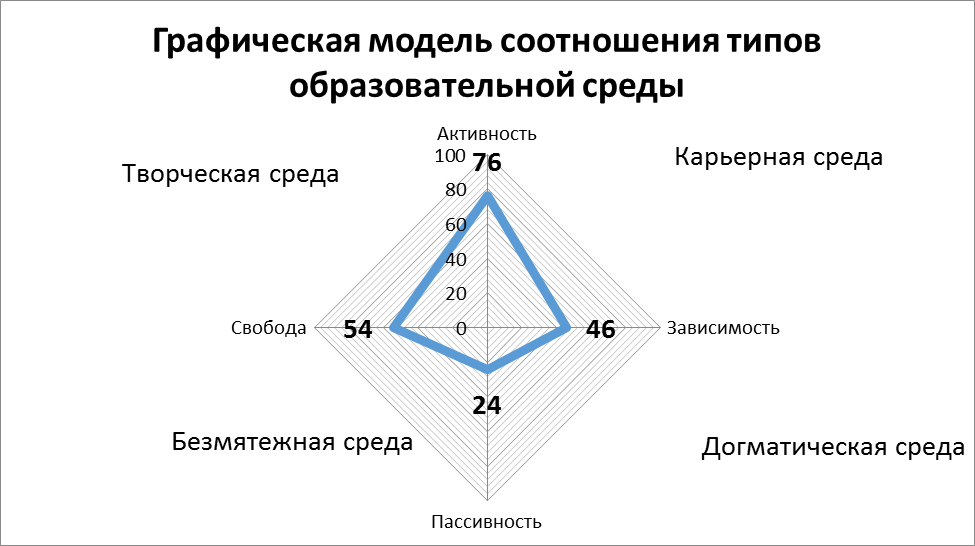 По оси «активность – пассивность», процент активности среды увеличился 41%, что свидетельствует о результативности Управленческого проекта. По оси «свобода – зависимость» показатели усредненные (54 и 46).ФЕВРАЛЬ, 2022По оси «активность – пассивность», процент активности среды увеличился 41%, что свидетельствует о результативности Управленческого проекта. По оси «свобода – зависимость» показатели усредненные (54 и 46).ДЕКАБРЬ, 2022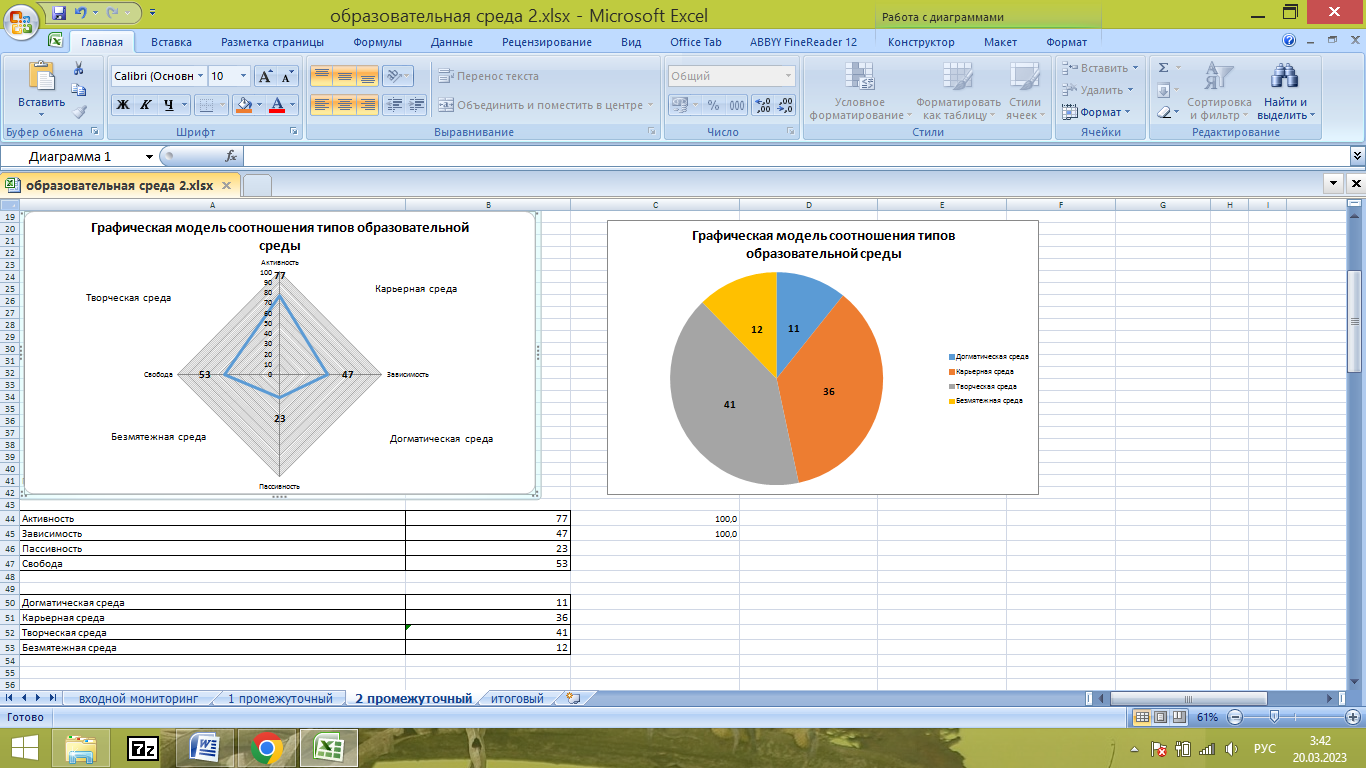 По оси «активность – пассивность», процент активности достиг показателя 77%.                                          За период участия в Програиие, в образовательном пространстве МАДОУ сложилась благоприятная среда, способствующая развитию личностного потенциала всех участников образовательных отношений. I группаII группаIII группаIVгруппаИнвалиды58 детей248 детей38 ребенка2 ребенканетМесяцСписочныйСписочныйВыполнение детоднейПроцент посещаемостиВыполнение детоднейПроцент посещаемостиВыполнение детоднейПроцент посещаемостиВыполнение детоднейПроцент посещаемостиПропусков всегоПропусков всегоПропусков по болезни,процент заболеваемостиПропусков по болезни,процент заболеваемостиПропусков по болезни,процент заболеваемостиПропусков по болезни,процент заболеваемостиМесяцЯслиСадЯслиЯслиСадСадЯслиСадЯслиЯслиСадСадЯнварь6627562058,7 %306170%403133418317,3%57913,2%Февраль6727666652,3%344765,7%609179230724,1%85416,3%Март 6727696065,1%446273,5%506160823115,7%4707,7%Апрель 6727487462,1%411671,5%517165426018,5%5369,3%Май 7227678060,2%200840,4%4752148836,4%1913,8%Июнь 7227644229,2%173930%10704043855,6%1492,6%Июль 8927628115%115019,8%15614646251,3%571,0%Август 9327937917,7%134921%17295016884%2263,5%Сентябрь 6826949433%257943,6%100832701057%68311,5%Октябрь 7126973952%337162,7%732227724817,5%101519%Ноябрь 7326662639%344758,9%885210039324,5%115019,7%Декабрь 7026776349,5%413270,3%609191034922,7%113419,3%Среднегодовой показатель 7327363541,4%290550,7%766280519712,6%58710,2%кол-вовысшее проф.обаз-есреднеепроф.обаз-еКол - во с 1 кат.Кол - во с высшейкат.Кол-во соответ. квал.не аттест. (работают менее 2-х лет)прошедшие курсы за 2022гобучение в СПО, ВУЗСПЕЦИАЛИСТЫСПЕЦИАЛИСТЫСПЕЦИАЛИСТЫСПЕЦИАЛИСТЫСПЕЦИАЛИСТЫСПЕЦИАЛИСТЫСПЕЦИАЛИСТЫСПЕЦИАЛИСТЫСПЕЦИАЛИСТЫМузыкальные руководители331111Инструктор по физкультуре22111Педагог-психолог2222Учитель - логопед33122ИТОГО10100261160ВОСПИТАТЕЛИ, ВКЛЮЧАЯ СТАРШИХ ВОСПИТАТЕЛЕЙВОСПИТАТЕЛИ, ВКЛЮЧАЯ СТАРШИХ ВОСПИТАТЕЛЕЙВОСПИТАТЕЛИ, ВКЛЮЧАЯ СТАРШИХ ВОСПИТАТЕЛЕЙВОСПИТАТЕЛИ, ВКЛЮЧАЯ СТАРШИХ ВОСПИТАТЕЛЕЙВОСПИТАТЕЛИ, ВКЛЮЧАЯ СТАРШИХ ВОСПИТАТЕЛЕЙВОСПИТАТЕЛИ, ВКЛЮЧАЯ СТАРШИХ ВОСПИТАТЕЛЕЙВОСПИТАТЕЛИ, ВКЛЮЧАЯ СТАРШИХ ВОСПИТАТЕЛЕЙВОСПИТАТЕЛИ, ВКЛЮЧАЯ СТАРШИХ ВОСПИТАТЕЛЕЙВОСПИТАТЕЛИ, ВКЛЮЧАЯ СТАРШИХ ВОСПИТАТЕЛЕЙСтарший воспитатель2221Воспитатели32181481464114ИТОГО34201481664124ВСЕГО443014102275184№должность педагогаместо обучения, программапериод обученияпериод обученияобъем1заместитель заведующегоПовышение квалификации в ГАОУ ВО г. Москвы «Московский городской педагогический университет» по дополнительной профессиональной программе: «Навигация обучающихся сообществ в личностно – развивающей образовательной средеПовышение квалификации в ГАУДПО Ярославской области «Институт развития образования» по программе «Конкурсное движение как формат непрерывного профессионального образования» 26.09.2022-31.10.202222.09.2022-28.09.202226.09.2022-31.10.202222.09.2022-28.09.202272 часа16 часов2старший воспитательПовышение квалификации в МБУДПО г. Мурманска «ГИМЦРО» по дополнительной профессиональной программе повышения квалификации старших воспитателей ДОУ «Проектирование образовательной деятельности в соответствии с требованиями ФГОС дошкольного образования» 15.10.2022-17.12.202215.10.2022-17.12.202272 часа3Инструктор по ФКповышение квалификации в ГАУ ДПО МО «Институт развития образования» по дополнительной профессиональной программе  повышения квалификации «Технологии физического развития воспитанников в условиях реализации ФГОС ДО»  «Мурманский арктический государственный университет»освоила программу бакалавриата по направлению подготовки 44.03.01. Педагогическое образование07.11.2022 – 19.11.202206.04.202207.11.2022 – 19.11.202206.04.202272 часа42Учителя – логопедаповышение квалификации в ГАУ ДПО МО «Институт развития образования» по дополнительной профессиональной программе  повышения квалификации «Формирование языковых навыков и коммуникативных умений у воспитанников дошкольной образовательной организации» 28.11 - 03.12.202228.11 - 03.12.202236 часов5педагог – психологАНО ДПО «Среднерусская академия современного знания» г. КалугаПовышение квалификации по программе «Организация работы педагога – психолога в ДОО в условиях реализации ФГОС ДО»23.12.2021 - 20.01.202223.12.2021 - 20.01.202272 часа61 воспитательповышение квалификации в ГАУ ДПО МО «Институт развития образования» по программе : « Современные технологии формирования безопасного образа жизни у воспитанников ДОО» 10.10.2022 – 15.10.202210.10.2022 – 15.10.202236 часов71 воспитательООО «Высшая школа делового администрирования». Курс повышения квалификации по дополнительной профессиональной программе «Художественно-эстетическое развитие детей дошкольного возраста в условиях реализации ФГОС ДО» 20.10-22.10.2021 20.10-22.10.2021 16часов81 воспитательповышение квалификации в ГАУ ДПО МО «Институт развития образования» по программе «Организация экологической и туристско-краеведческой деятельности в ДОО» 30.11.-03.12.202230.11.-03.12.202224 часа91 воспитательПовышение квалификации в Центре онлай - обучения Всероссийского форума «Педагоги России: инновации в образовании» (г. Екатеринбург) по программе дополнительного профессионального образования «Поддержка и продвижение проектной деятельности в дошкольной организации, реализуемой в рамках ФГОС, через общероссийские проекты и конкурсы  как первый шаг развития детской одаренности 21.10.202221.10.202220 часов101 воспитательповышение квалификации в ГАУ ДПО МО «Институт развития образования» по дополнительной профессиональной программе повышения квалификации «Развитие профессиональной компетентности воспитателя групп детей младенческого и раннего возрастов»14.11 - 26.11.2022 14.11 - 26.11.2022 72 часа111 воспитательГАУ ДПО МО«Институт развития образования»  повышение квалификации по дополнительной профессиональной программе повышения квалификации «Развитие профессиональной компетентности воспитателя групп младенческого и раннего возраста» 18.04.2022  18.04.2022  72 часа121 воспитательповышение квалификации в ОАНО ВО «Московский психолого – социальный университет» квалификации по дополнительной профессиональной программе «Технологические аспекты проектирования и организации образовательной деятельности в ДОО» 04.04.2022 – 10.06.202204.04.2022 – 10.06.202236 часов131 педагогповышение квалификации в ГАУ ДПО МО «Институт развития образования» по дополнительной профессиональной программе «Развитие профессиональных компетенций педагога по реализации особых образовательных потребностей воспитанников ДОО» 07.02 – 09.03.202207.02 – 09.03.202272 часаПереподготовка, получение профессионального образованияПереподготовка, получение профессионального образованияПереподготовка, получение профессионального образованияПереподготовка, получение профессионального образованияПереподготовка, получение профессионального образованияПереподготовка, получение профессионального образования11 воспитательПолучение диплома бакалавра в  ФГБОУВО «Мурманский арктический государственный университет» г. Мурманск по направлению подготовки Психолого – педагогическое образованиеПолучение диплома бакалавра в  ФГБОУВО «Мурманский арктический государственный университет» г. Мурманск по направлению подготовки Психолого – педагогическое образование11.04.202211.04.20222педагог – психологМагистрское образование  ФГБОУ ВО «МАГУ» по основной профессиональной образовательной прог-ме ВО  по направлению подготовки 44.04.02 Психолого – педагогическое образование, направленность: Практическая психология в социальной сфере и образованииМагистрское образование  ФГБОУ ВО «МАГУ» по основной профессиональной образовательной прог-ме ВО  по направлению подготовки 44.04.02 Психолого – педагогическое образование, направленность: Практическая психология в социальной сфере и образовании01.09.2020 – 30.06.202201.09.2020 – 30.06.202231 воспитательпроходит обучение в ФГБОУВО «Мурманский арктический государственный университет Психолого-педагогический институт по направлению подготовки Специальное (дефектологическое) образование с профилем «Логопедия»проходит обучение в ФГБОУВО «Мурманский арктический государственный университет Психолого-педагогический институт по направлению подготовки Специальное (дефектологическое) образование с профилем «Логопедия»01.09.2022 - 30.06.2026 гг.01.09.2022 - 30.06.2026 гг.43  воспитателяПолучение диплома о среднем профессиональном образовании в ГАПОУ МО «МПК» по специальности «Специальное дошкольное образование»Получение диплома о среднем профессиональном образовании в ГАПОУ МО «МПК» по специальности «Специальное дошкольное образование»22.06.202222.06.20225музыкальный руководительАвтономная некоммерческая организация дополнительного профессионального образования «Гуманитарно – технический университет» г.Ростов-на-ДонуПрофессиональная переподготовка по программе: «Профессиональная деятельность музыкального руководителя в дошкольном образовательном учреждении (ДОУ)»Автономная некоммерческая организация дополнительного профессионального образования «Гуманитарно – технический университет» г.Ростов-на-ДонуПрофессиональная переподготовка по программе: «Профессиональная деятельность музыкального руководителя в дошкольном образовательном учреждении (ДОУ)»20.05.2022-23.09.202220.05.2022-23.09.2022датаФИО педагогаФИО педагогаконкурсрезультат15-25.02.2022Моторыгина Т.Б.Моторыгина Т.Б.VII региональный чемпионат «Молодые профессионалы» (WorldSkills Russia), компетенция «Дошкольное воспитание», «Навыки мудрых»Бронзовая медаль02.03.2022Степаненко Т.С.Степаненко Т.С.Городской конкурс педагогов муниципальных образовательных учреждений, реализующих образовательную программу дошкольного образования, «Ступеньки мастерства – 2022»Диплом победителя  I место25.03.2022Степаненко Т.С.Степаненко Т.С.Региональный этап Всероссийского профессионального конкурса «Воспитатель года Мурманской области - 2022»Диплом победителя  конкурса I степени, кубок участника 29.04.20221.Стокальская Е.В.2.Вавиловцева В.В.1.Стокальская Е.В.2.Вавиловцева В.В.Международный конкурс им. Льва ВыготскогоУчастие29.06.2022Степаненко Т.С.Степаненко Т.С.Всероссийский конкурс Фонда образовательной  и научной деятельность 21 века «Лучший сайт педагога – 2022»Диплом победителя I степени04.08.2022Круглова А.И.Круглова А.И.Всероссийский творческий конкурс «Педагог - эксперт»Диплом победителя I степени05.09.2022Шипило И.В.Шипило И.В.Региональный конкурс «Лучшая методическая разработка, сценарий, мероприятие по взаимодействию с родителями детей дошкольного возраста».Организаторы – ГАУДПО МО «ИРО», Всероссийская общественная организация содействия развитию профессиональной сферы дошкольного образования «Воспитатели России» Участие27.09.2022Степаненко Т.С.Степаненко Т.С.Заключительный этап XIII Всероссийского профессионального конкурса «Воспитатель года России» в 2022 годуПобедитель специальной номинации «Инновации детям»Создание условий для обобщения и распространения опыта работы педагоговСоздание условий для обобщения и распространения опыта работы педагоговСоздание условий для обобщения и распространения опыта работы педагоговСоздание условий для обобщения и распространения опыта работы педагоговСоздание условий для обобщения и распространения опыта работы педагогов21.01.2022, 25.01.202221.01.2022, 25.01.2022Региональный семинар – практикум для студентов МПК «Особенности организации  и проведения утренней гимнастики в разных группах дошкольной образовательной организации» Региональный семинар – практикум для студентов МПК «Особенности организации  и проведения утренней гимнастики в разных группах дошкольной образовательной организации» Региональный семинар – практикум для студентов МПК «Особенности организации  и проведения утренней гимнастики в разных группах дошкольной образовательной организации» 19.10.202222.10.200002.11.202219.10.202222.10.200002.11.2022Региональный семинар – практикум для студентов МПК «Организация  образовательной деятельности с детьми дошкольного возраста в режиме инноваций» для студентов мурманского педагогического колледжаРегиональный семинар – практикум для студентов МПК «Организация  образовательной деятельности с детьми дошкольного возраста в режиме инноваций» для студентов мурманского педагогического колледжаРегиональный семинар – практикум для студентов МПК «Организация  образовательной деятельности с детьми дошкольного возраста в режиме инноваций» для студентов мурманского педагогического колледжа03.11.202203.11.2022Муниципальный семинар для воспитателей ДОО. «Современные подходы к организации психолого – педагогической безопасности образовательной среды в дошкольной образовательной организации» Муниципальный семинар для воспитателей ДОО. «Современные подходы к организации психолого – педагогической безопасности образовательной среды в дошкольной образовательной организации» Муниципальный семинар для воспитателей ДОО. «Современные подходы к организации психолого – педагогической безопасности образовательной среды в дошкольной образовательной организации» дататема МО21.012022,25.012022Семинар – практикум  «Особенности организации  и проведения утренней гимнастики в разных группах дошкольной образовательной организации» для студентов 2 курса МПК:1.«Значение и место утренней гимнастики в системе оздоровительной работы ДОО», выступление2.«Алгоритм конструирования различных видов  утренней гимнастики в детском саду»,выступление 3. «Особенности организации и методы руководства утренней гимнастикой в разных возрастных группах»,выступление 4. «Взаимодействие специалистов во время проведения утренней гимнастики»,выступление5-11 Педагогический практикум: «Методика проведения утренней гимнастики в группах общеобразовательной и компенсирующей направленности»5. Сюжетная утренняя гимнастика в младшей группе 6. Утренняя гимнастика с предметами в средней группе 7. Утренняя гимнастика с элементами логоритмики в старшей логопедической группе 8.Утренняя гимнастика под  музыкальное сопровождение с элементами логоритмики в логопедической группе для детей 6-7 лет 9.Утренняя гимнастика с предметами в старшей группе 10.Утренняя гимнастика без предметов в старшей  группе 11.Сюжетно – ролевая ритмическая гимнастика в подготовительной группе 15.02.2022 «Формирование нравственных представлений у детей в процессе приобщения к саамской культуре», выступление на Международной конференции в Московском государственном лингвистическом университете «Арктика: гуманитарные векторы развития»17.02.2022 «Организация оздоровительной работы с воспитанниками дошкольной организации в бассейне с элементами лечебной физкультуры», мастер – класс на межрегиональном марафоне педагогического опыта в ГОБУК  МОДЮБ «Педагогические находки и инновационные практики в образовательной деятельности с детьми»02.03.2022 «Создание дидактического наглядного материала для занятий и мероприятий по предупреждению детского дорожно – транспортного травматизма», выступление на Семинаре в ГАУДПО МО «Институт развития образования» «Формирование и развитие у детей навыков безопасного участия в дорожном движении» для педагогов ДОО17.03.2022«Формирование основ культурных традиций и ценностей у старших дошкольников в процессе создания анимационных фильмов», выступление на Семинаре  в ГАУДПО МО «Институт развития образования» «Культурологический подход в воспитании детей дошкольного возраста»18.03.2022 «Чтение стихов, исполнение песен и театрализованных постановок как одно из условий сохранения родного языка», мастер-класс на Международном семинаре по сохранению и популяризации языков коренных малочисленных народов Арктикиг. Санкт – Петербург24.03.2022Семинар  ГИМЦРО для воспитателей ДОУ «Проектирование педагогических инструментов формирования культуры безопасности   жизнедеятельности у дошкольников»1 «Организационные условия  для формирования культуры безопасности жизнедеятельности у дошкольников  МАДОУ  г. Мурманска № 93» , выступление2. «Методическое сопровождение педагогического коллектива по вопросу формирования культуры безопасного поведения у воспитанников», выступление3. «Роль воспитателя в формировании безопасного поведения воспитанников на занятиях по физическому развитию», выступление   4.«Формирование культуры безопасного поведения у детей дошкольного возраста в процессе организации двигательной деятельности на свежем воздухе», Видео – кейс5. «Формирование основ безопасности собственной жизнедеятельности у детей дошкольного возраста средствами игровых технологий», выступление6. Презентация дидактических игр по формированию культуры личной безопасности у детей дошкольного возраста7. Практический показ фрагмента интегрированной  образовательной деятельности с детьми старшего дошкольного возраста «Правила поведения на Детской площадке»8. «Инновационные формы и методы профилактики детского травматизма в работе с родительской общественностью дошкольного учреждения»9.Презентация информационной рекламы, направленной  на формирование культуры безопасности   жизнедеятельности у всех участников образовательных отношений  на 30.03.2022 «Результаты диагностики развития креативности старших дошкольников», выступление на Всероссийской научно-практической конференции в ФГБОУ ВО «МАГУ» с международным участием «Актуальные психолого-педагогические проблемы и перспективы образования в современном обществе»22.04.2022 «Применение интерактивных технологий в работе с детьми ОВЗ в ДОУ», выступление  на Научно – практической конференции ФГБОУ ВО «МАГУ», ГИМЦРО «Эффективные практики реализации психолого – педагогического сопровождения участников образовательных отношений»26.04.2022,27.04.20221.«Развитие образного мышления и интеллектуально – творческого потенциала старших дошкольников в процессе совместного создания мультфильмов», мастер – класс2. «Изонить как средство формирования детских творческих идей по созданию графических фигур», мастер – класс на Областном марафоне педагогического опыта в МОДЮБ «Креативно – творческое развитие личности: формирование потребности и пути реализации»учебный годнаименование кружкаохват детей(в %)финансовыйдоход (в руб.)1,2 квартал20221. Занятия по обучению детей плаванию68%1 271 690, 01,2 квартал20222. Робототехника68%1 271 690, 01,2 квартал20223. Игротека68%1 271 690, 01,2 квартал20224. Английский для малышей68%1 271 690, 01,2 квартал20225. «Песочные истории»68%1 271 690, 01,2 квартал20226. Мультстудия68%1 271 690, 01,2 квартал20227. Мягкие картины 68%1 271 690, 01,2 квартал20228. Цветные ладошки68%1 271 690, 01,2 квартал2022бесплатное дополнительное образование68%1 271 690, 01,2 квартал20221.Художественная студия - 68%1 271 690, 01,2 квартал20222. Занятия с хореографом68%1 271 690, 03,4 квартал20221. Занятия по обучению детей плаванию73%1 271 690, 03,4 квартал20222. Робототехника73%1 271 690, 03,4 квартал20223. Город мастеров73%1 271 690, 03,4 квартал20224. Английский для малышей73%1 271 690, 03,4 квартал20225. Умелые ручки73%1 271 690, 03,4 квартал20226. Мультстудия73%1 271 690, 03,4 квартал2022бесплатное дополнительное образование73%1 271 690, 03,4 квартал20227. Художественная студия - 73%1 271 690, 03,4 квартал20228. Занятия с хореографом73%1 271 690, 0N п/п /пПоказателиЕдиница измеренияРезультатыРезультаты1.Образовательная деятельность1.1.Общая численность воспитанников, осваивающих образовательную программу дошкольного образования, в том числе:человек3393391.1.1.В режиме полного дня (8-12 часов)человек3393391.1.2.В режиме кратковременного пребывания (3-5 часов)человек001.1.3.В семейной дошкольной группечеловек001.1.4.В форме семейного образования с психолого-педагогическим сопровождением на базе дошкольной образовательной организациичеловекЦИПР 50 ЦИПР 50 1.2.Общая численность воспитанников в возрасте до 3 летчеловек78781.3.Общая численность воспитанников в возрасте от 3 до 8 летчеловек2632631.4.Численность/удельный вес численности воспитанников в общей численности воспитанников, получающих услуги присмотра и ухода:человек/%78/2378/231.4.1.В режиме полного дня (8-12 часов)человек/%78/23%78/23%1.4.2.В режиме продленного дня (12-14 часов)человек/%001.4.3.В режиме круглосуточного пребываниячеловек/%001.5.Численность/удельный вес численности воспитанников с ограниченными возможностями здоровья в общей численности воспитанников, получающих услуги:человек/%27/8%27/8%1.5.1.По коррекции недостатков в физическом и (или) психическом развитиичеловек/%0 %0 %1.5.2.По освоению Адаптированной основной образовательной программы дошкольного образованиячеловек/%27/8%27/8%1.5.3.По присмотру и уходучеловек/%0%0%1.6.Средний показатель пропущенных дней при посещении дошкольной образовательной организации по болезни на одного воспитанникадетоденьВыполнение детодней:Процент посещаемостиВыполнение детодней:Процент посещаемости1.7.Общая численность педагогических работников, в том числе:человек42/100 %42/100 %1.7.1.Численность/удельный вес численности педагогических работников, имеющих высшее образованиечеловек/%29/69%29/69%1.7.2.Численность/удельный вес численности педагогических работников, имеющих высшее образование педагогической направленности (профиля)человек/%29/69%29/69%1.7.3.Численность/удельный вес численности педагогических работников, имеющих среднее профессиональное образованиечеловек/%13/31%13/31%1.7.4.Численность/удельный вес численности педагогических работников, имеющих среднее профессиональное образование педагогической направленности (профиля)человек/%13/31%13/31%1.8.Численность/удельный вес численности педагогических работников, которым по результатам аттестации присвоена квалификационная категория, в общей численности педагогических работников, в том числе:человек/%32/76%32/76%1.8.1.Высшаячеловек/%22/52%22/52%1.8.2.Перваячеловек/%10/24%10/24%1.9.Численность/удельный вес численности педагогических работников в общей численности педагогических работников, педагогический стаж работы которых составляет:человек/%1.9.1.До 5 летчеловек/%13/31%13/31%1.9.2.Свыше 30 летчеловек/%10/24%10/24%  1.10.Численность/удельный вес численности педагогических работников в общей численности педагогических работников в возрасте до 30 летчеловек/%11/26%11/26%1.11.Численность/удельный вес численности педагогических работников в общей численности педагогических работников в возрасте от 55 летчеловек/%8/19%8/19%1.12.Численность/удельный вес численности педагогических и административно-хозяйственных работников, прошедших за последние 5 лет повышение квалификации/профессиональную переподготовку по профилю педагогической деятельности или иной осуществляемой в образовательной организации деятельности, в общей численности педагогических и административно-хозяйственных работниковчеловек/%адм-хоз3/100%педагогических42/100%адм-хоз3/100%педагогических42/100%1.13.Численность/удельный вес численности педагогических и административно-хозяйственных работников, прошедших повышение квалификации по применению в образовательном процессе федеральных государственных образовательных стандартов в общей численности педагогических и административно-хозяйственных работниковчеловек/%100%100%1.14.Соотношение «педагогический работник/воспитанник» в дошкольной организациичеловек/ человек42/33942/3391.15.Наличие в образовательной организации следующих педагогических работников:Наличие в образовательной организации следующих педагогических работников:Наличие в образовательной организации следующих педагогических работников:Наличие в образовательной организации следующих педагогических работников:1.15.1.Музыкального руководителяда/нетда/нетда1.15.2.Инструктора по физической культуреда/нетда/нетда1.15.3.Учителя-логопедада/нетда/нетда1.15.4.Логопедада/нетда/нетнет1.15.5.Учителя- дефектологада/нетда/нетнет1.15.6.Педагога-психологада/нетда/нетда2ИнфраструктураИнфраструктураИнфраструктураИнфраструктура2.1.Общая площадь помещений, в которых осуществляется образовательная деятельность, в расчете на одного воспитанникакв.м.кв.м.3,6 кв.м2.2.Площадь помещений для организации дополнительных видов деятельности воспитанниковкв.м.кв.м.1412.3.Наличие физкультурного залада/нетда/нетда2.4.Наличие музыкального залада/нетда/нетда2.5.Наличие прогулочных площадок, обеспечивающих физическую активность и разнообразную игровую деятельность воспитанников на прогулкеда/нетда/нетда